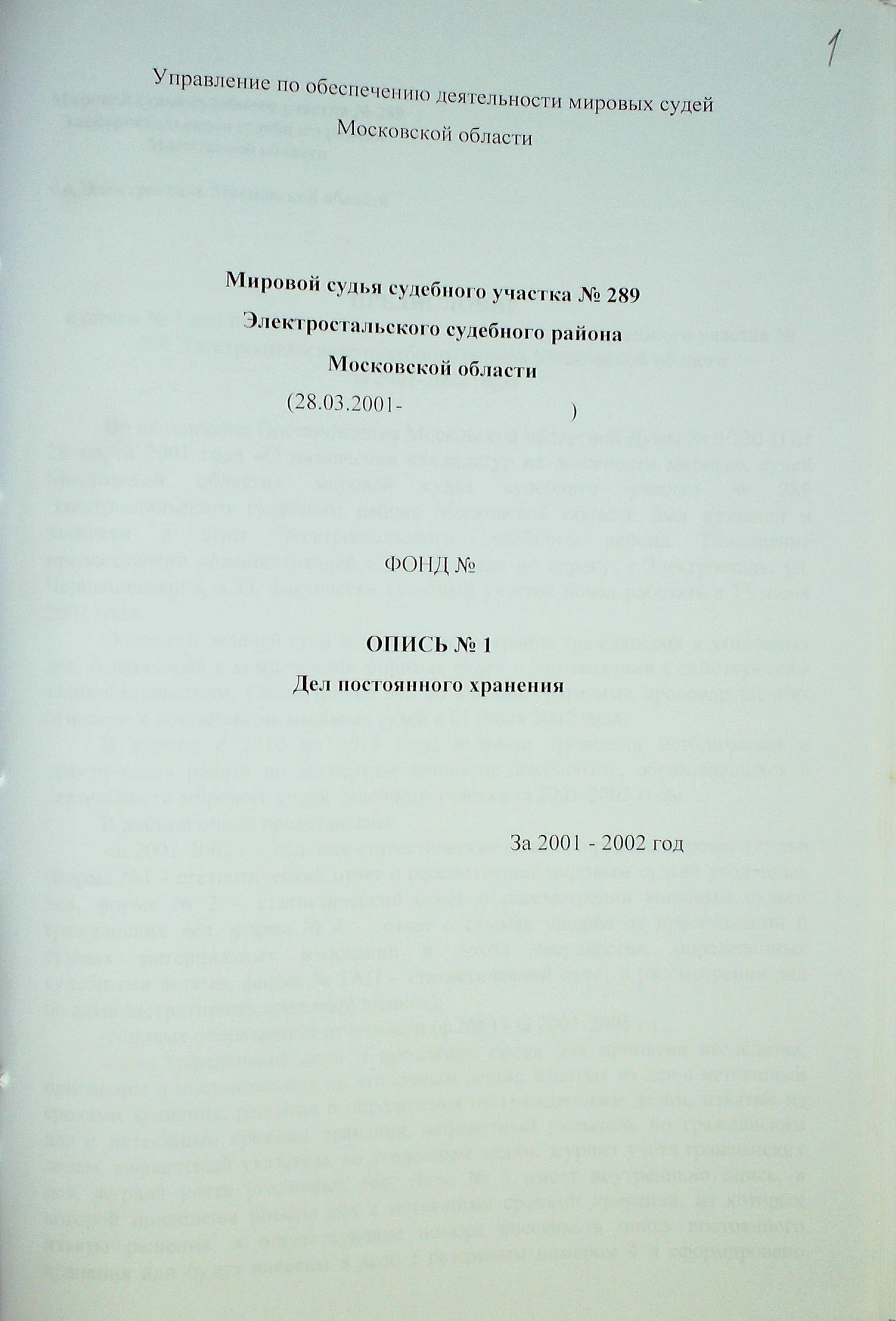 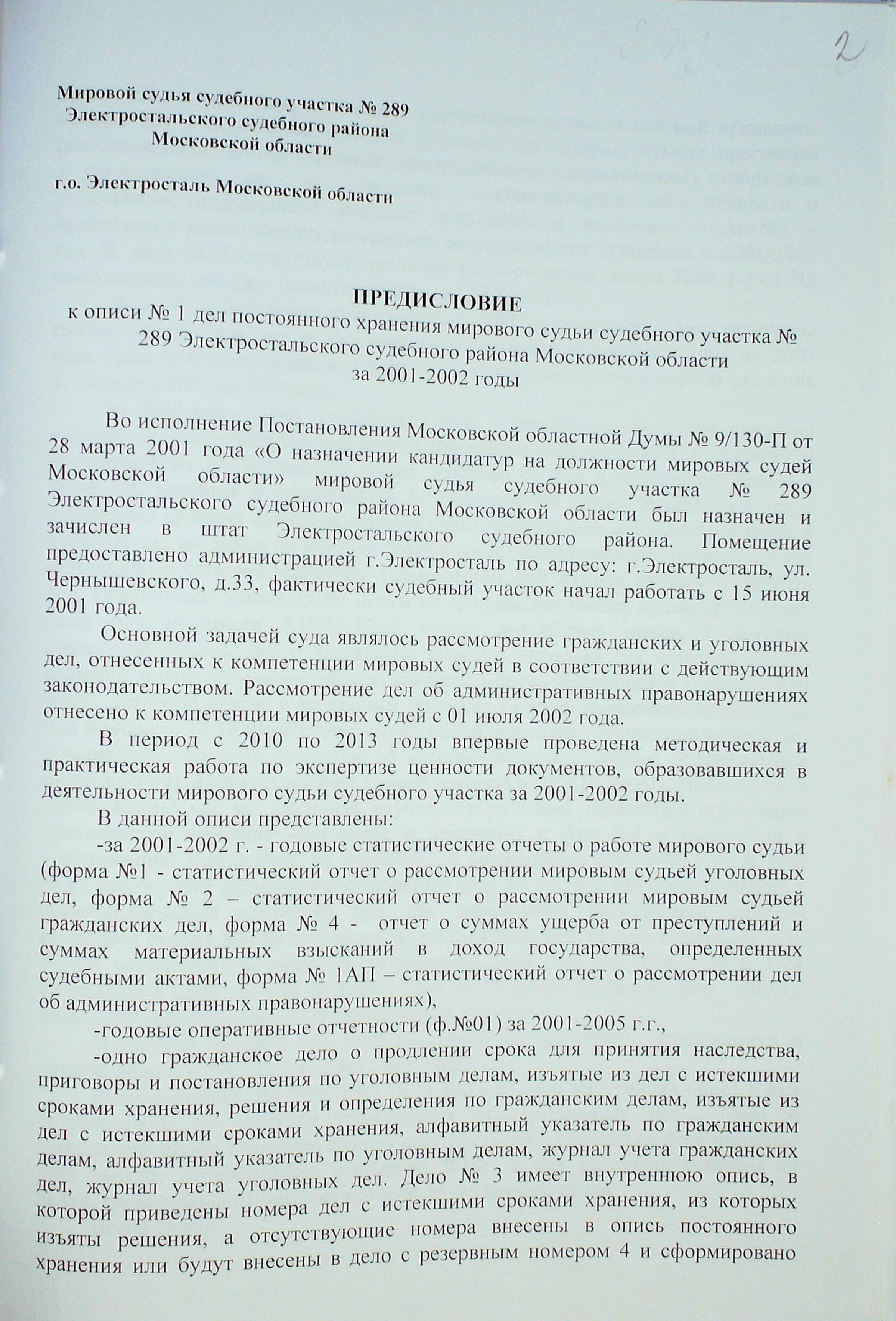 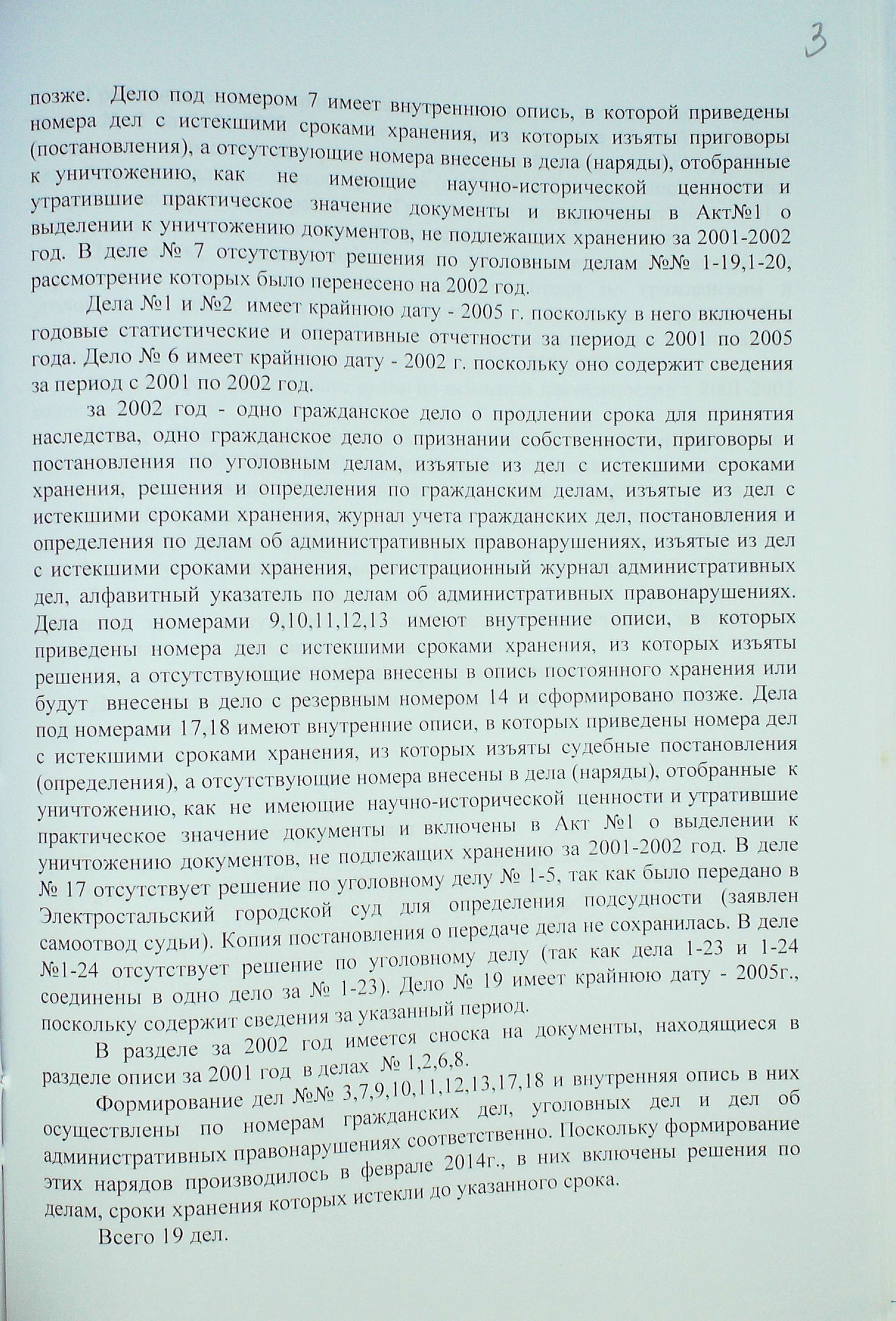 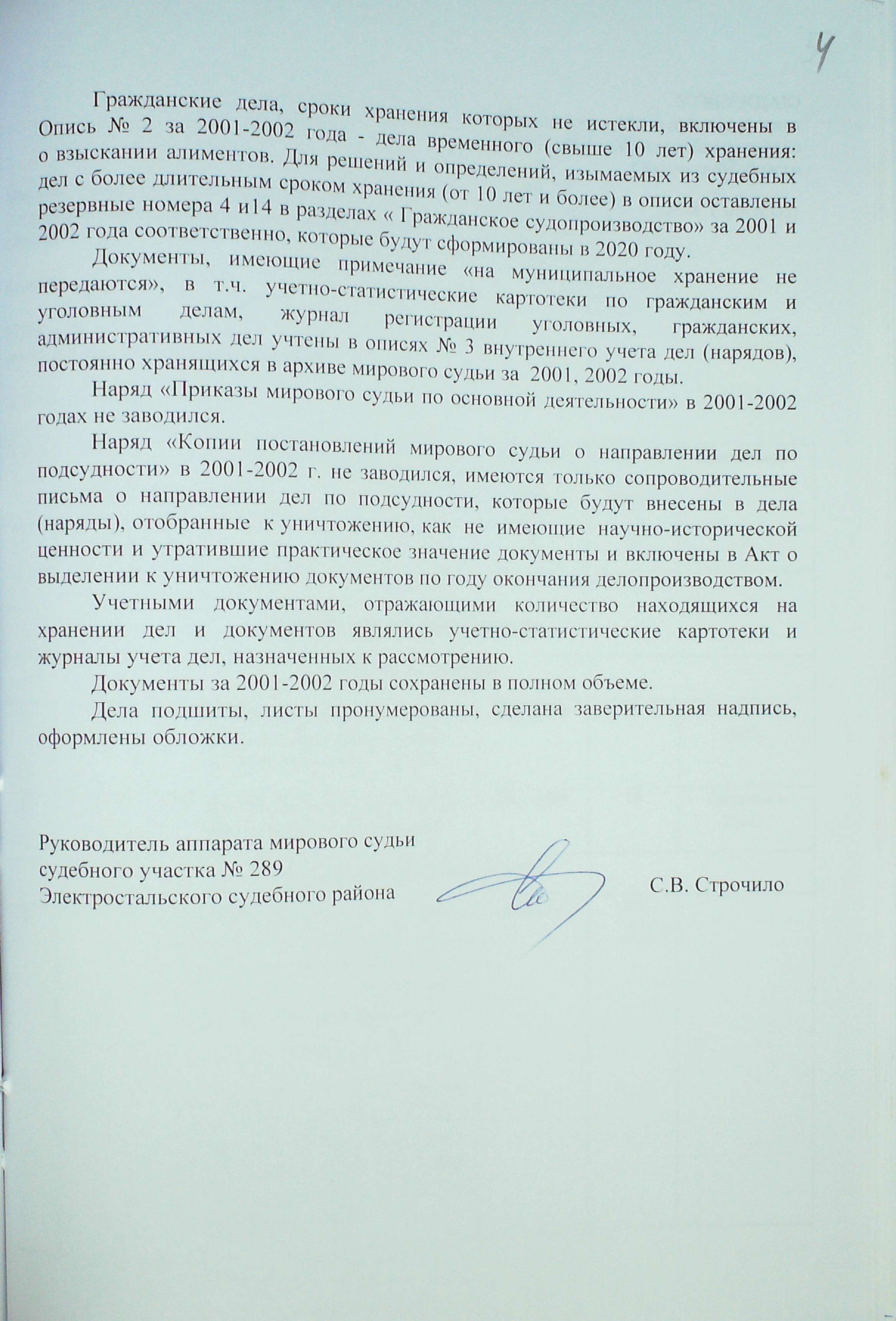 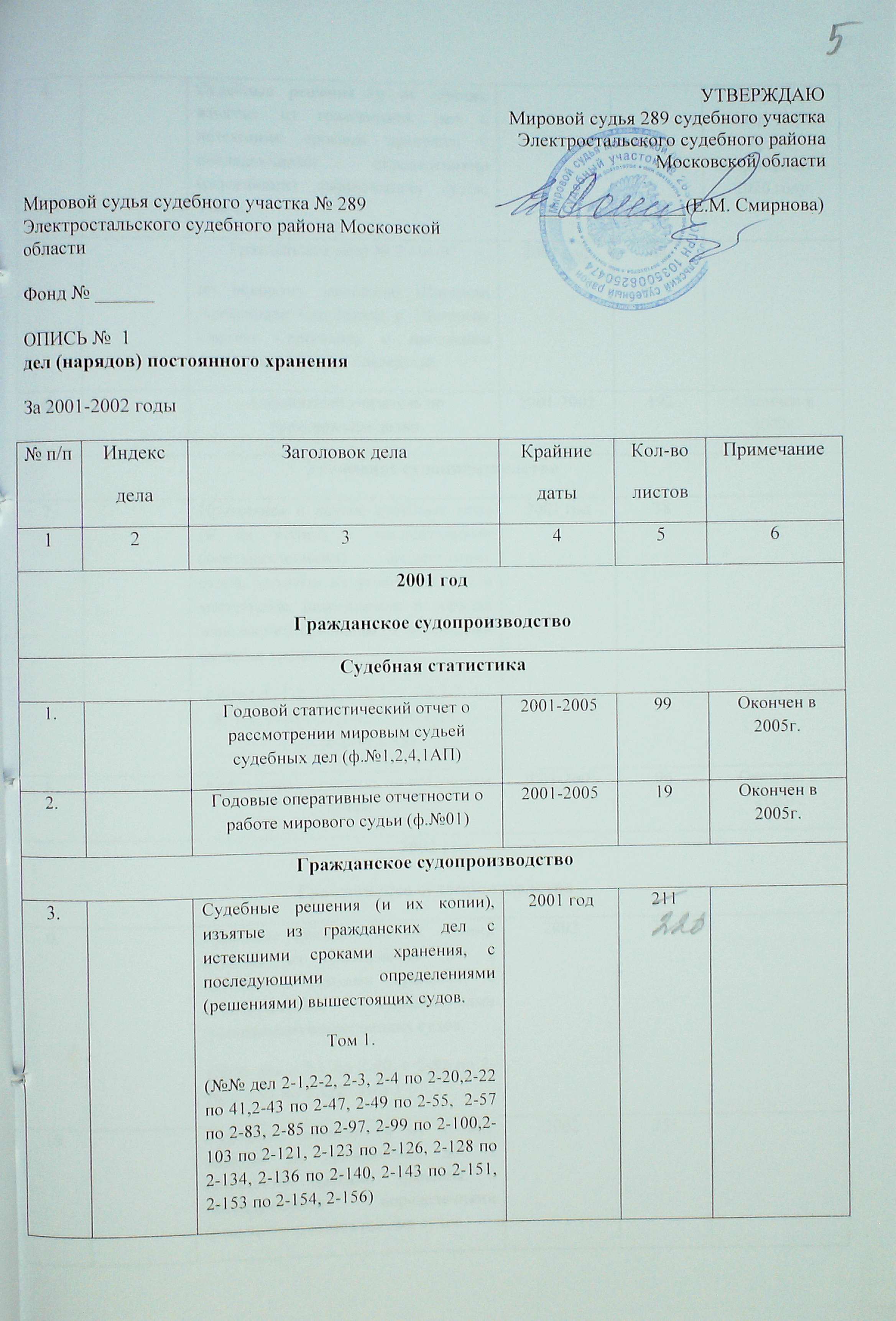 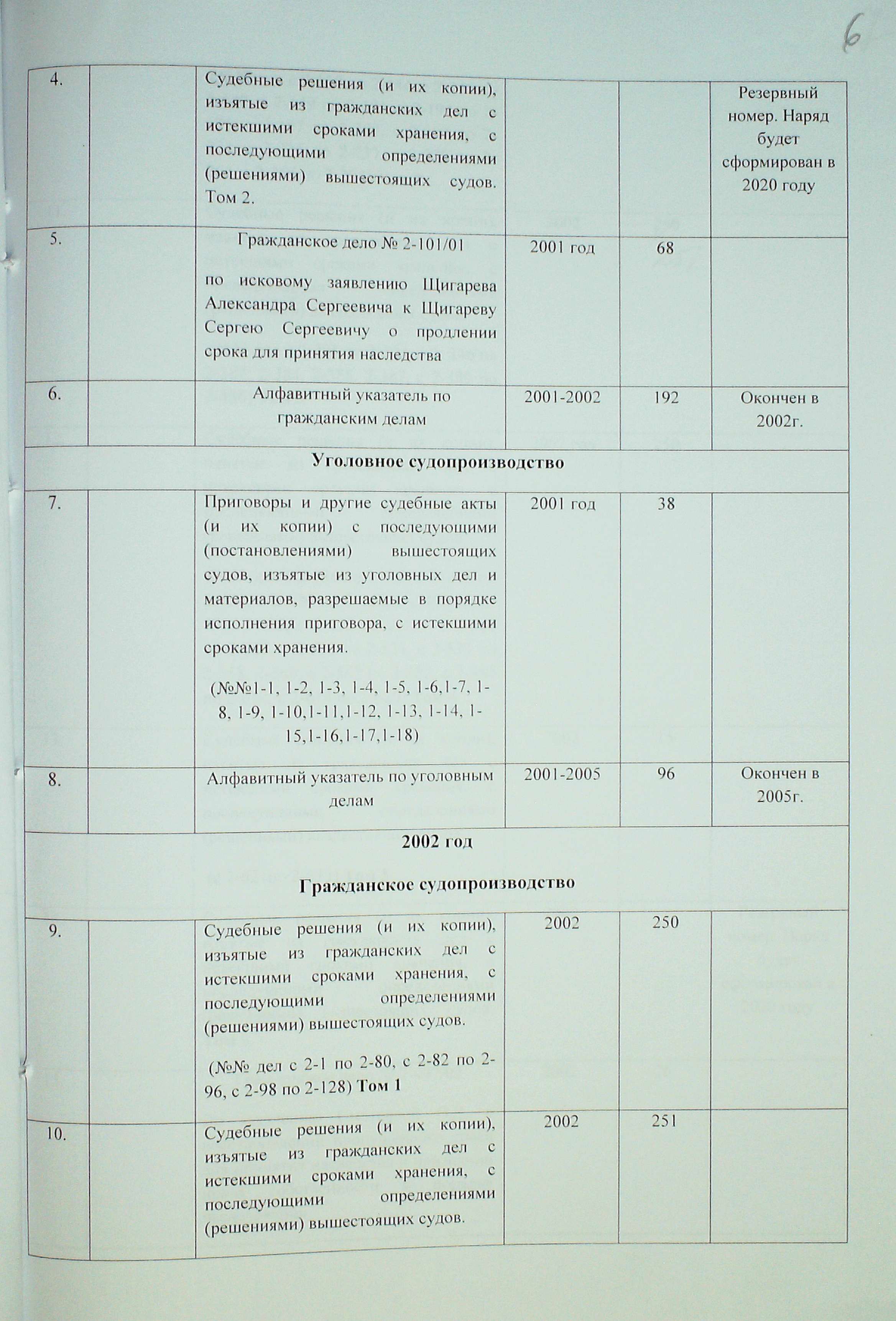 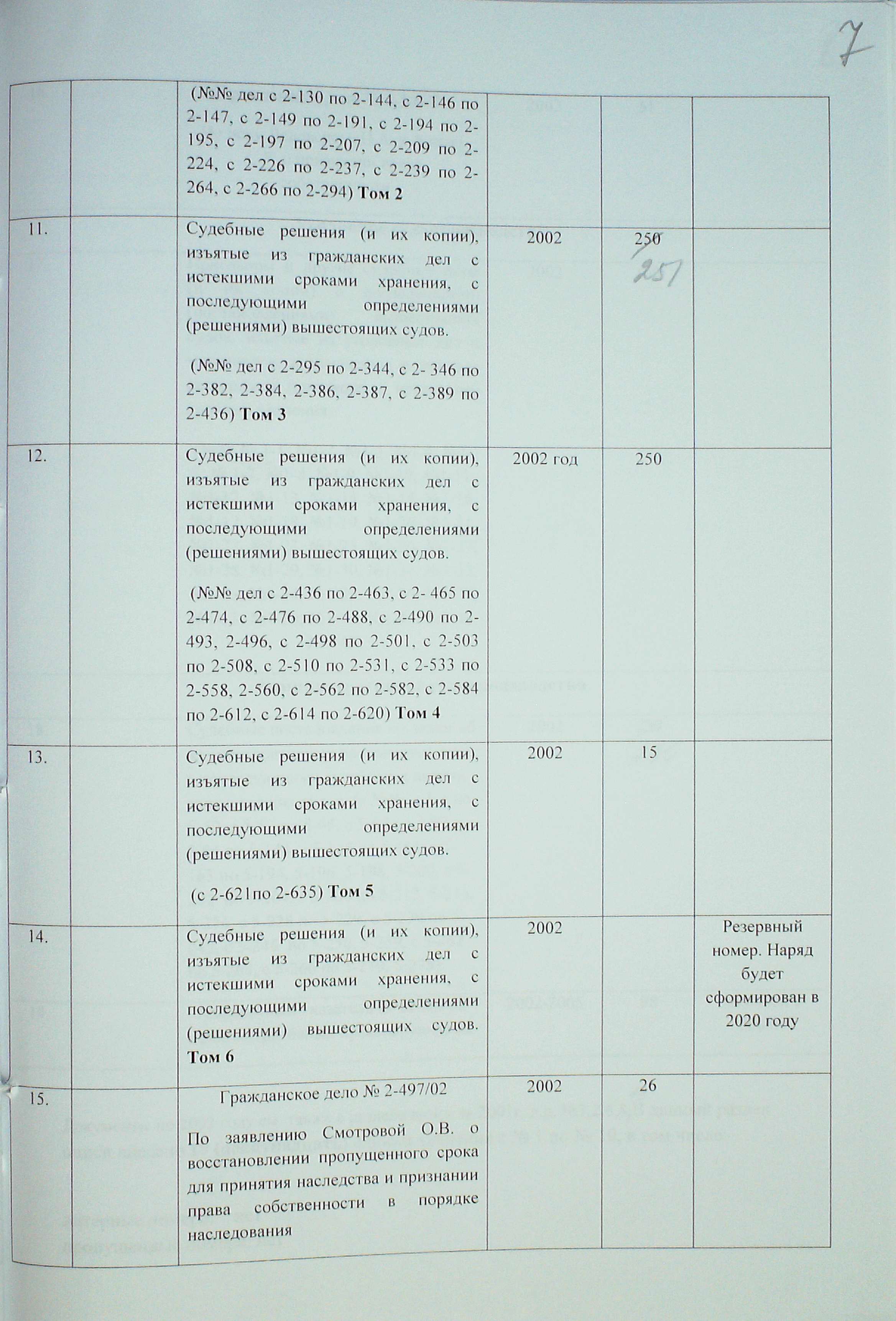 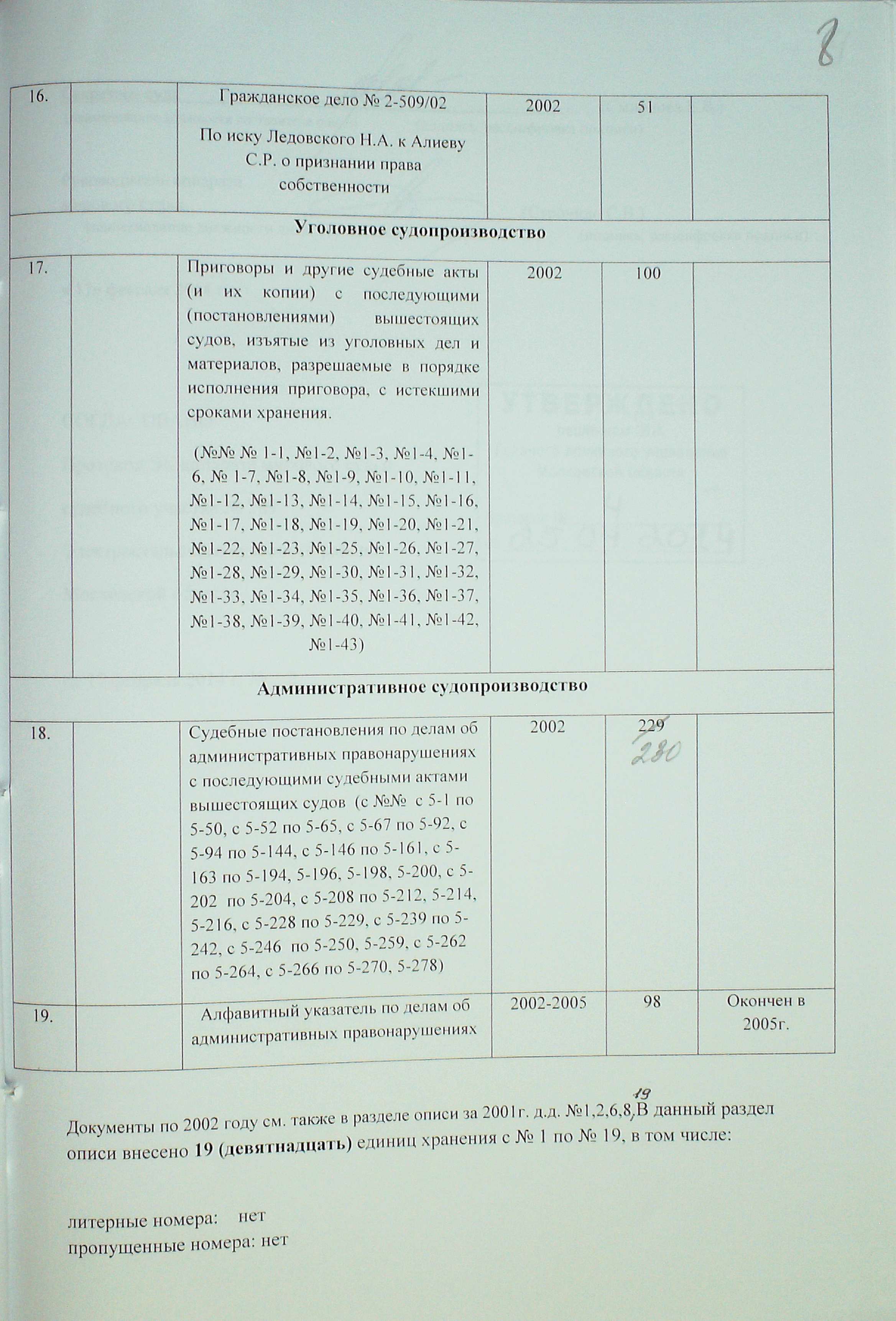 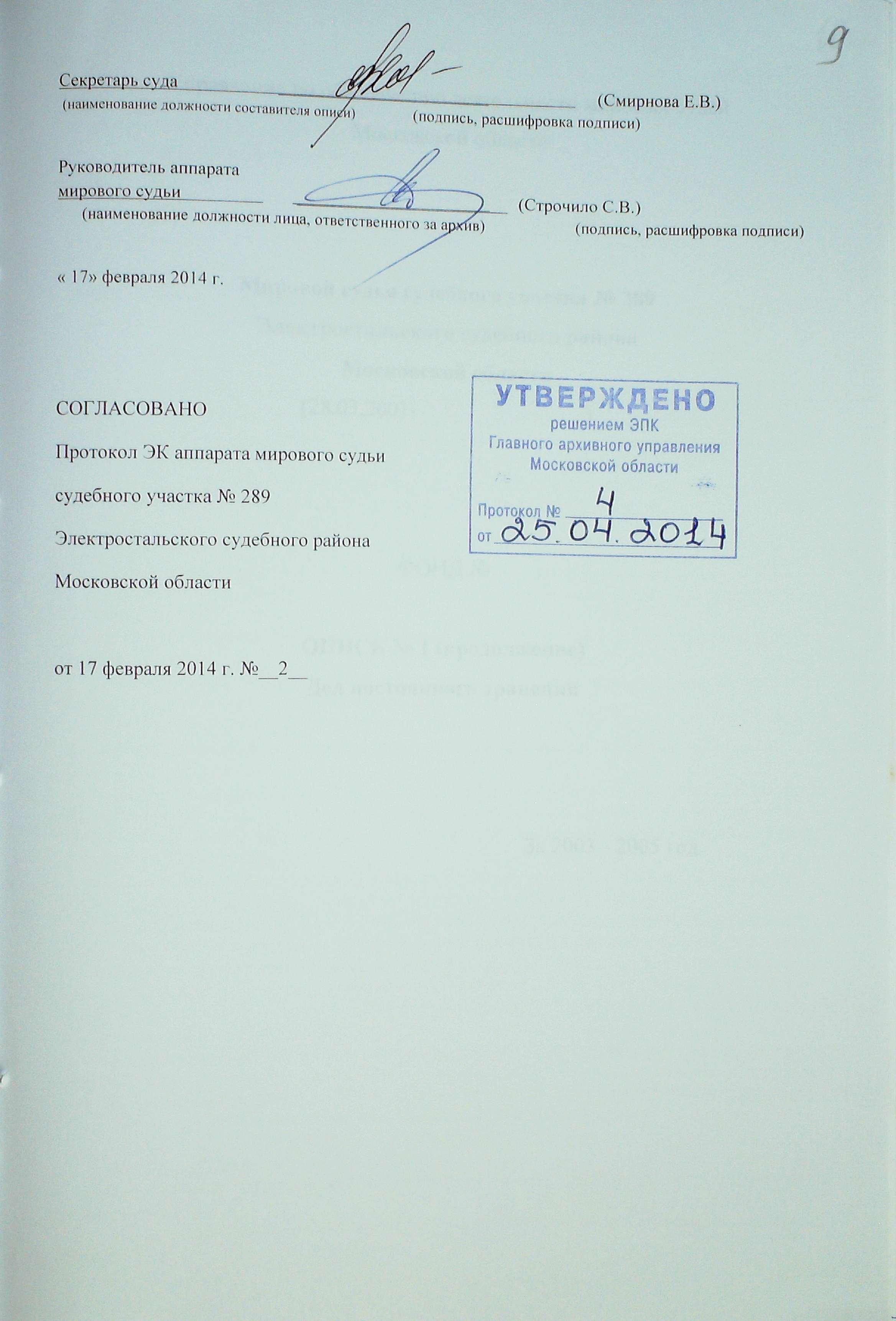 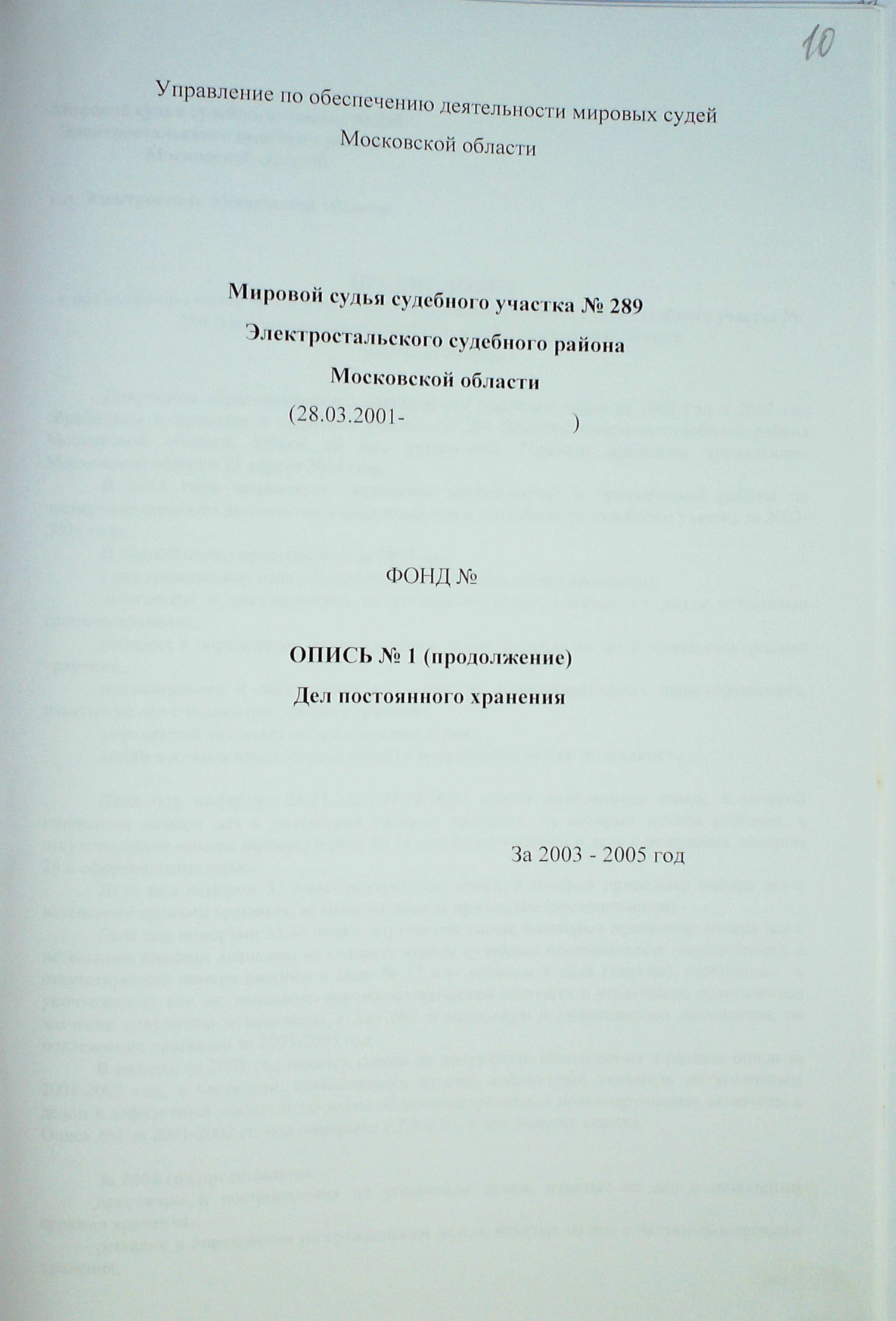 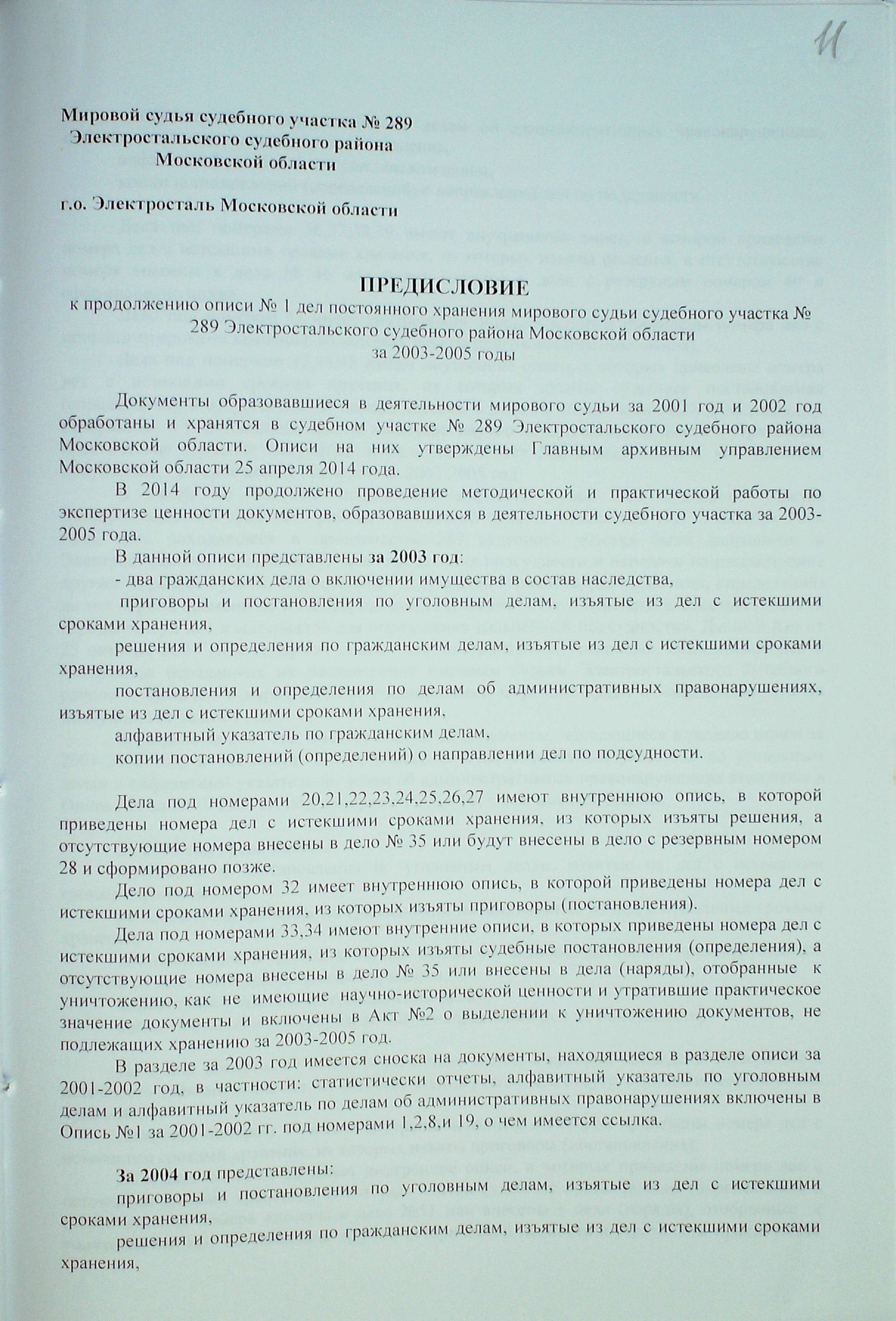 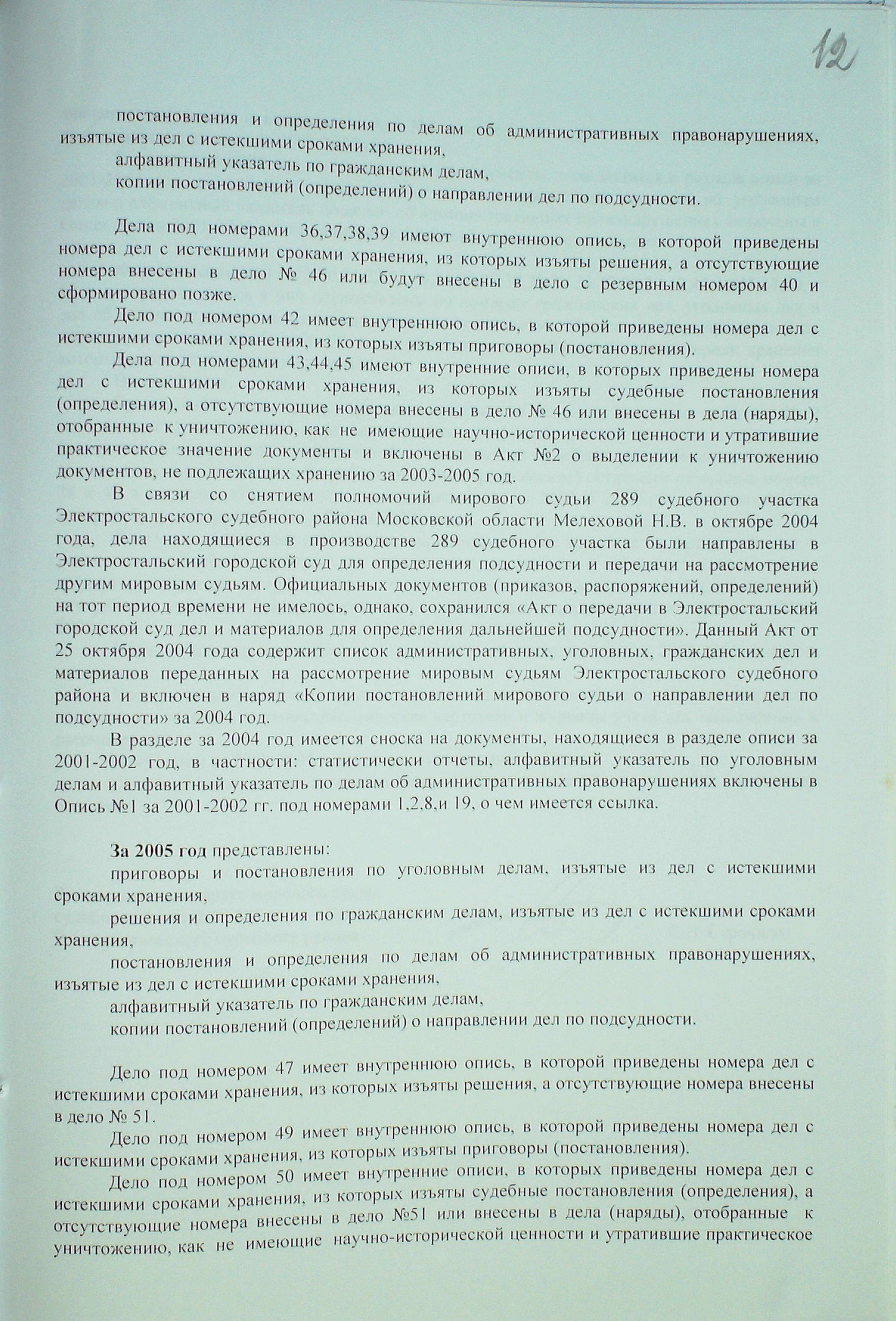 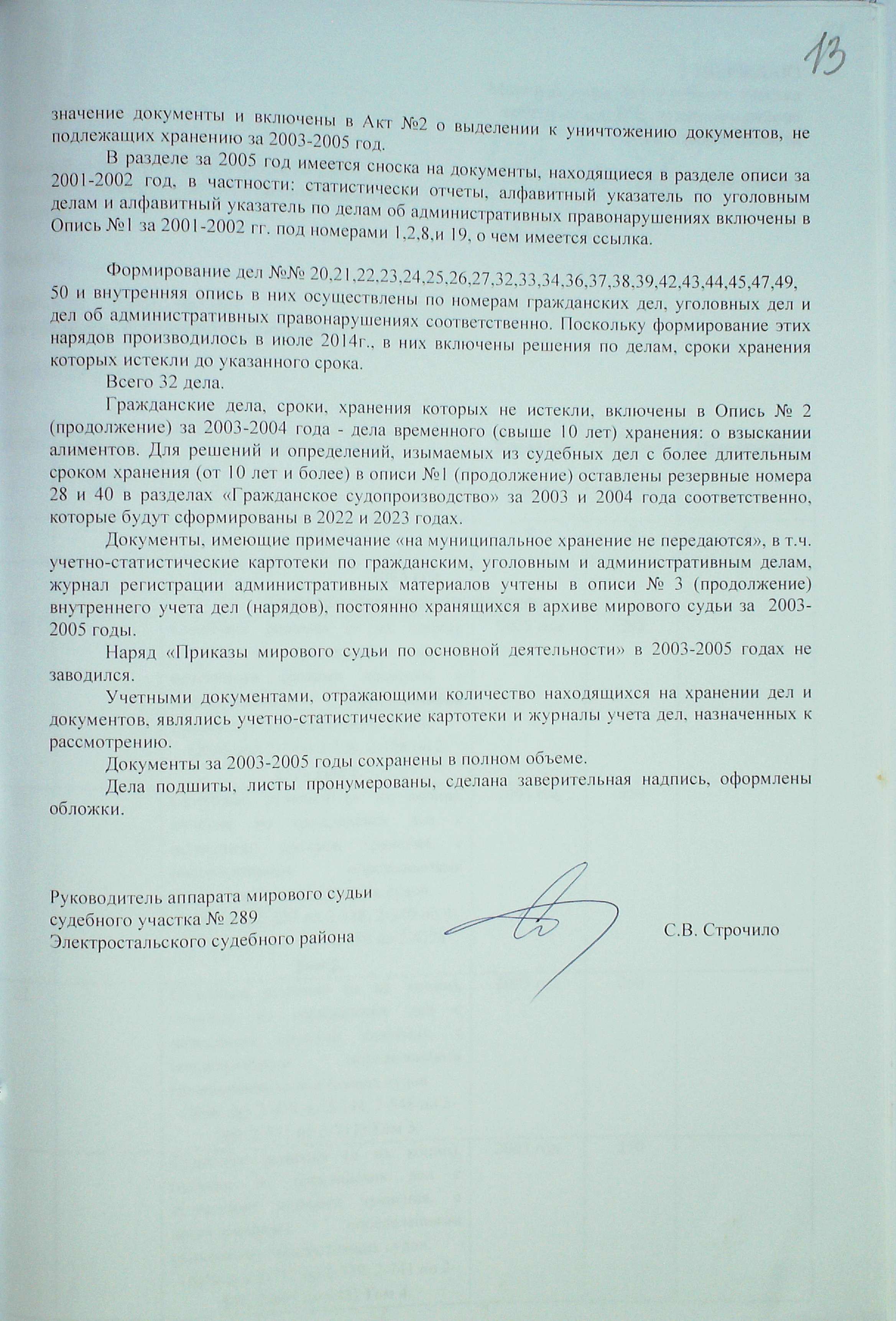 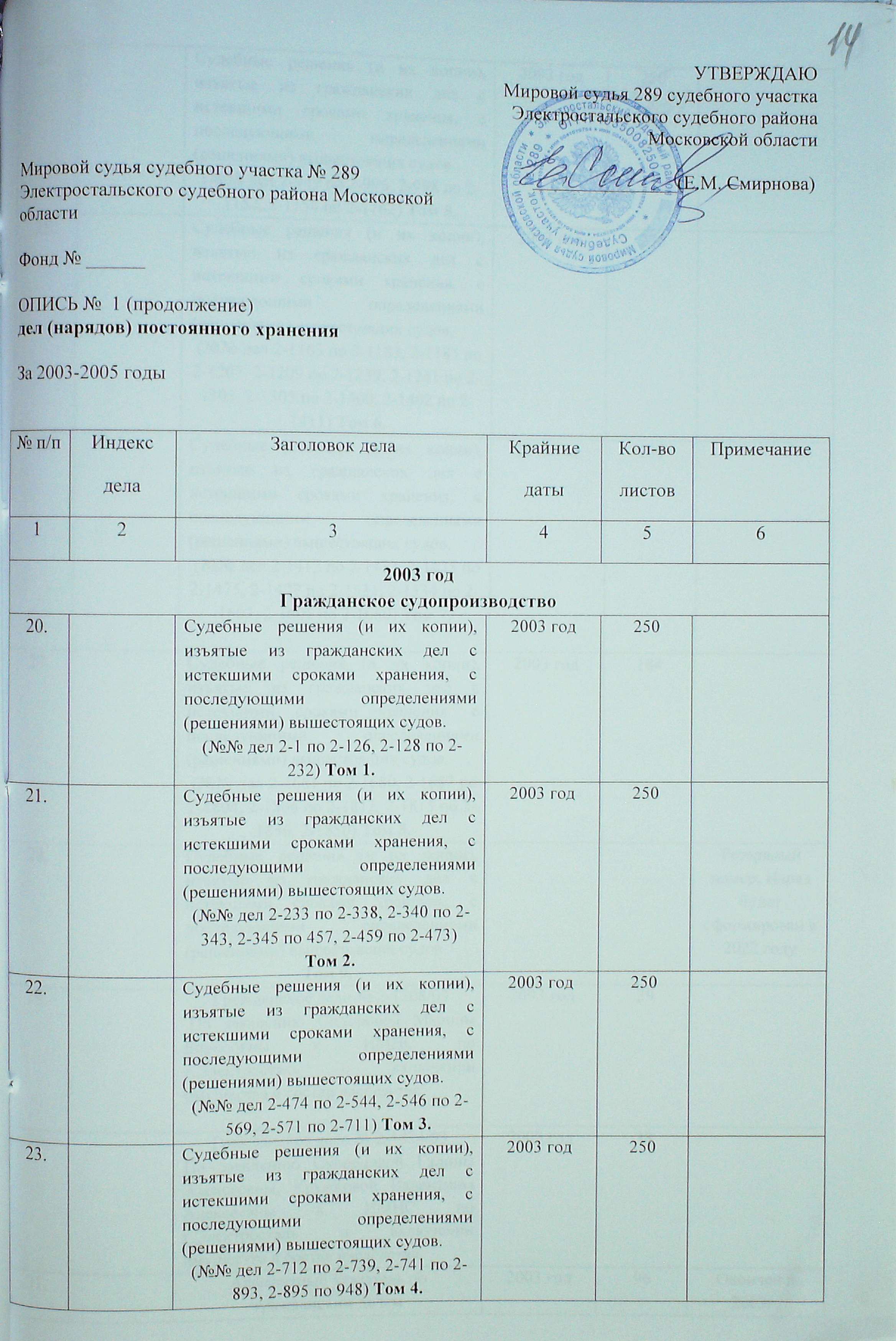 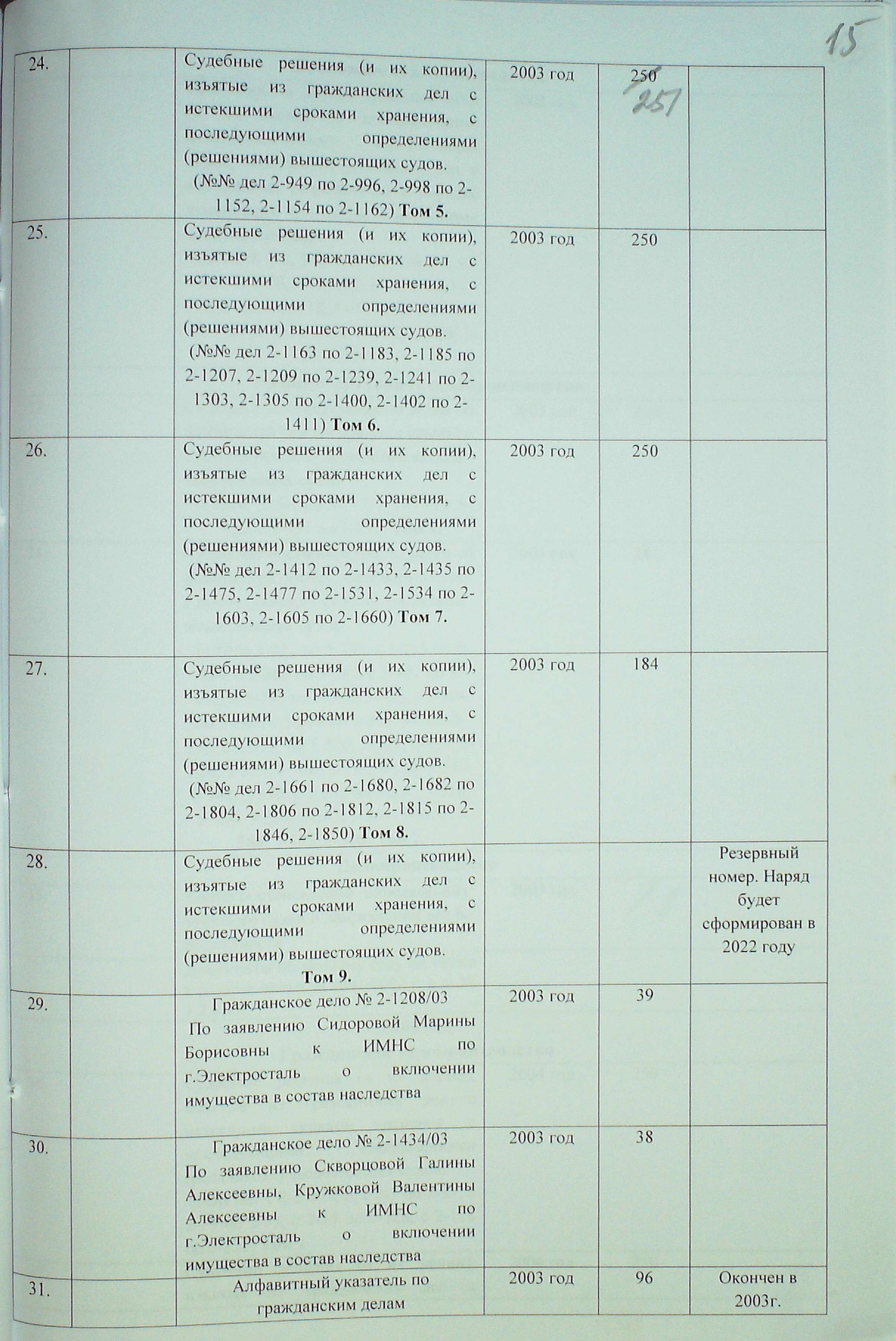 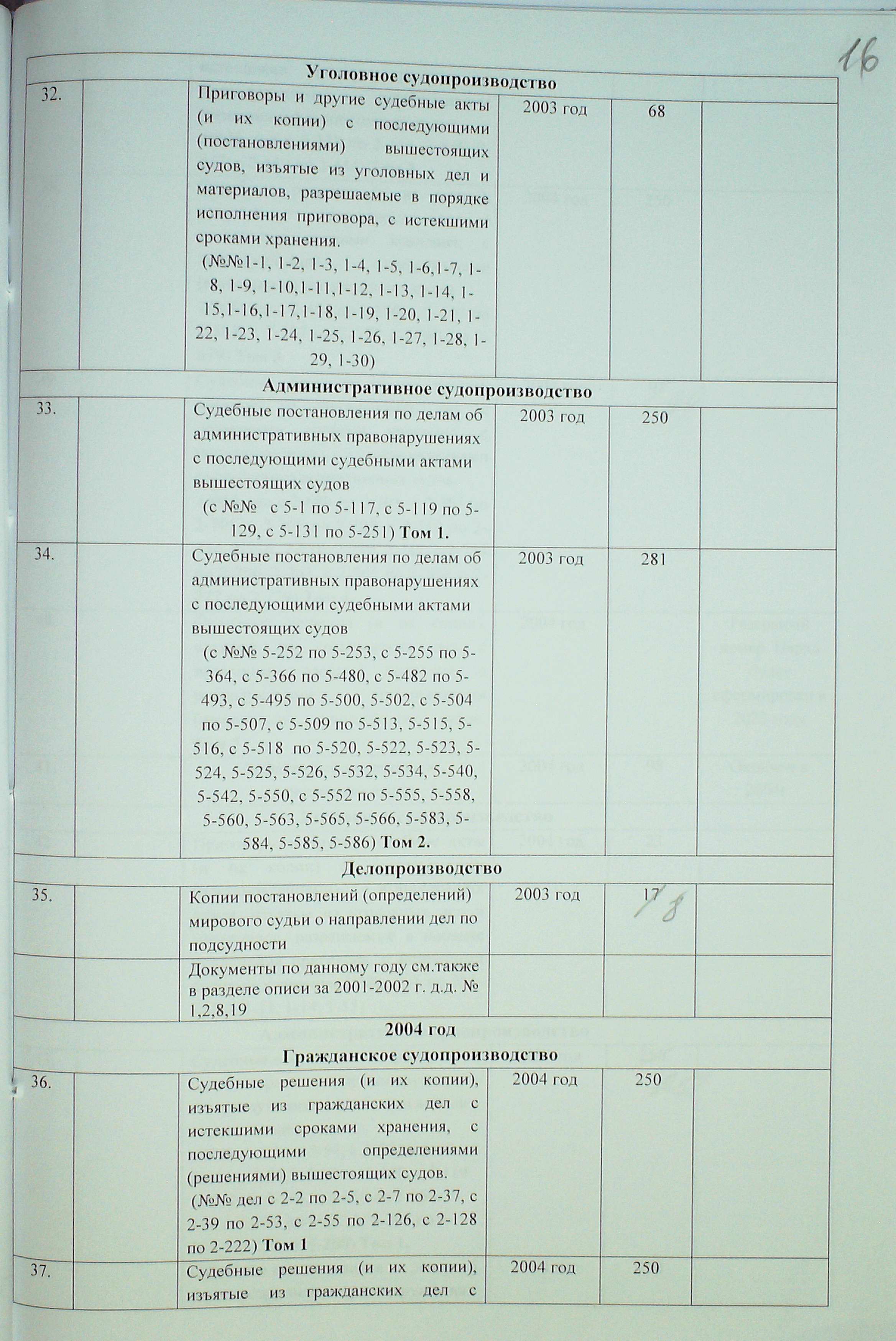 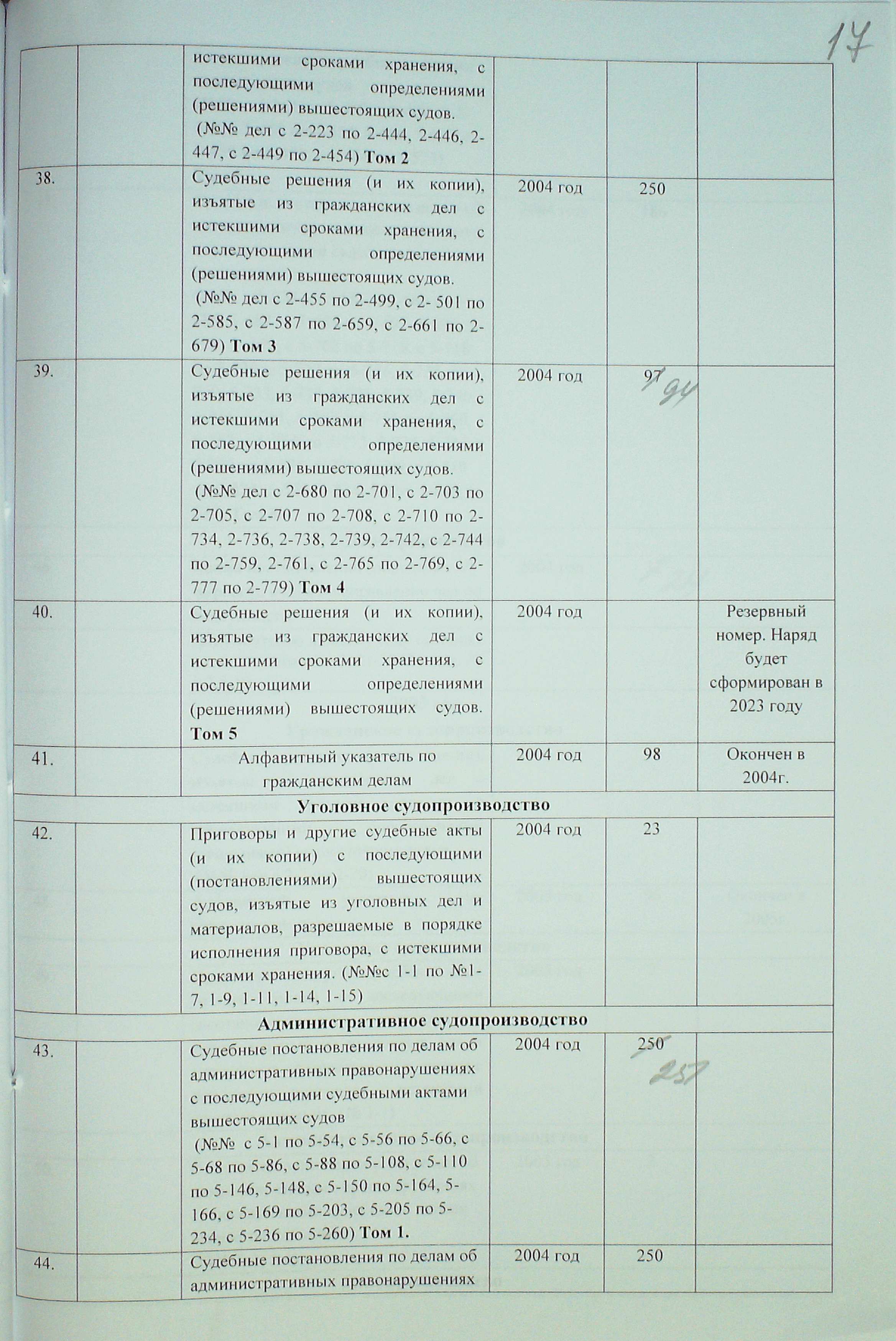 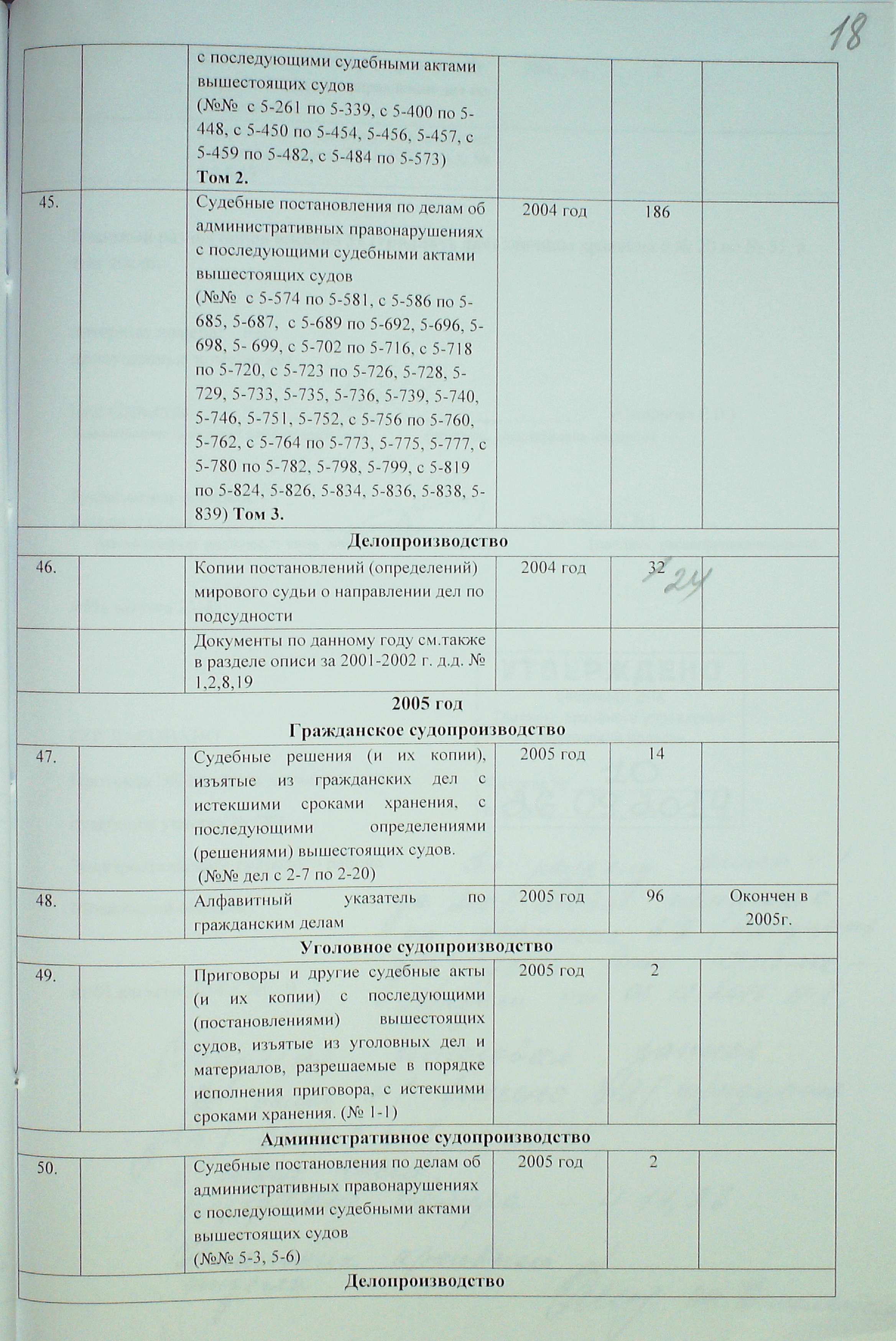 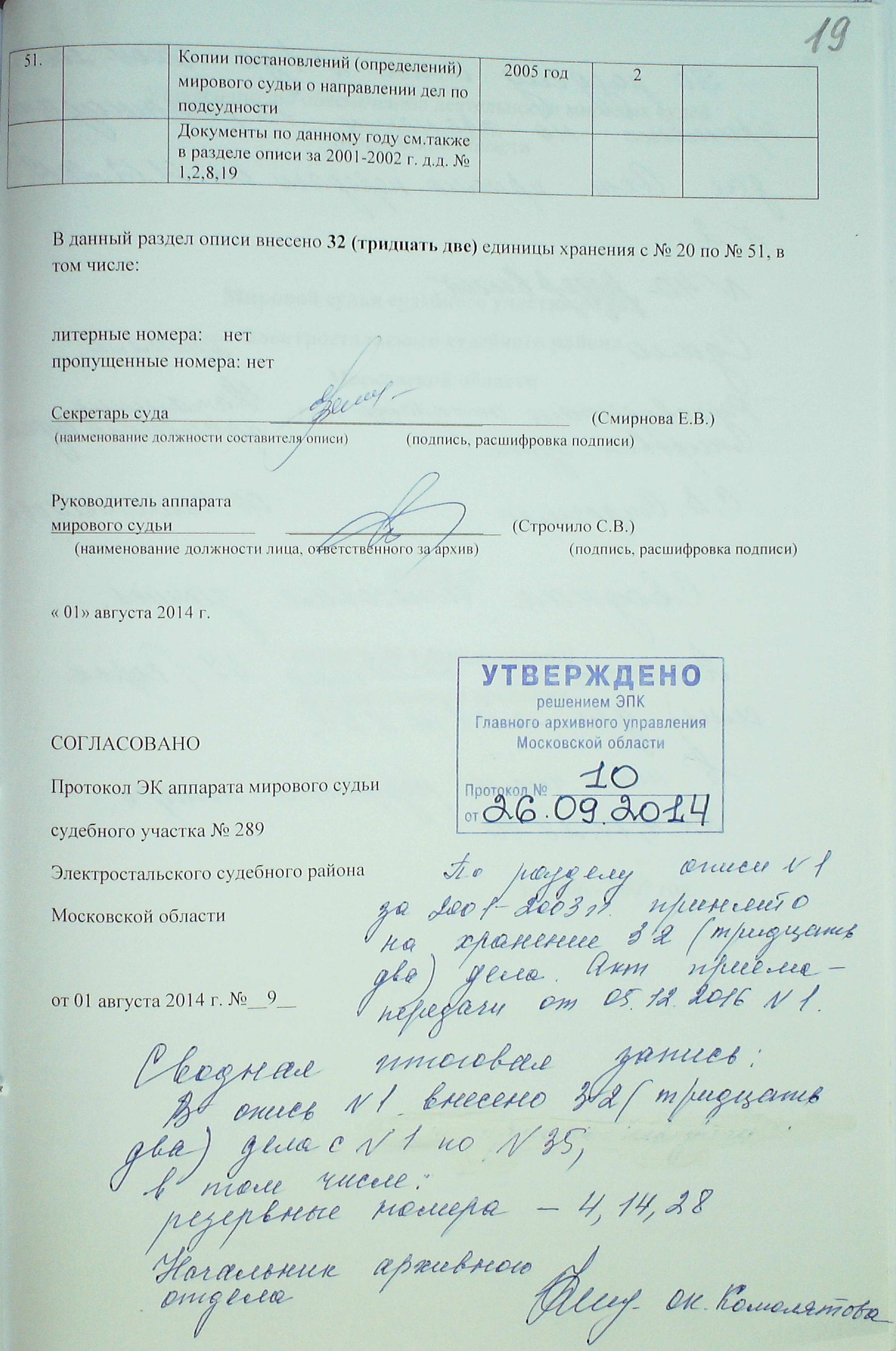 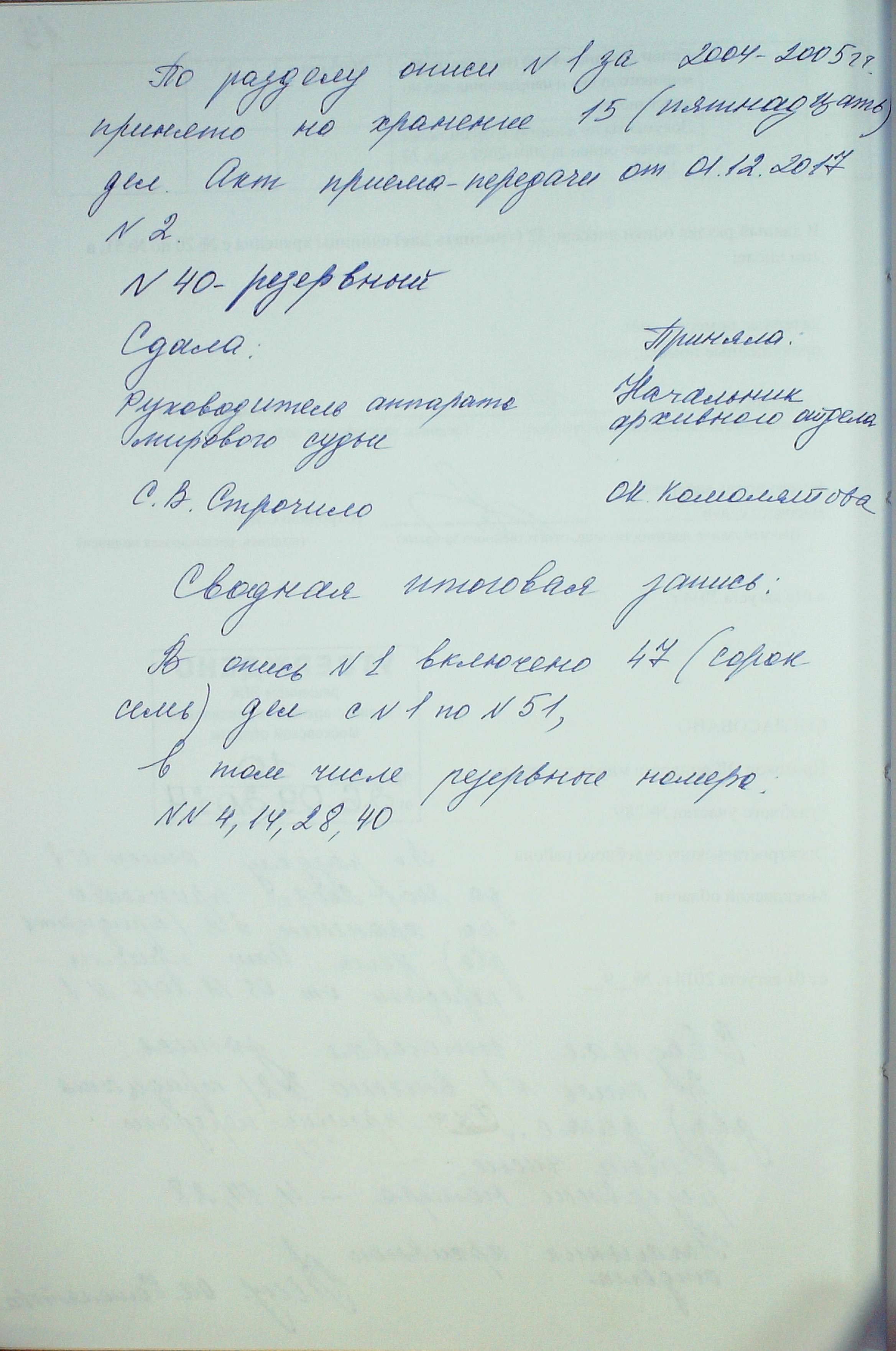 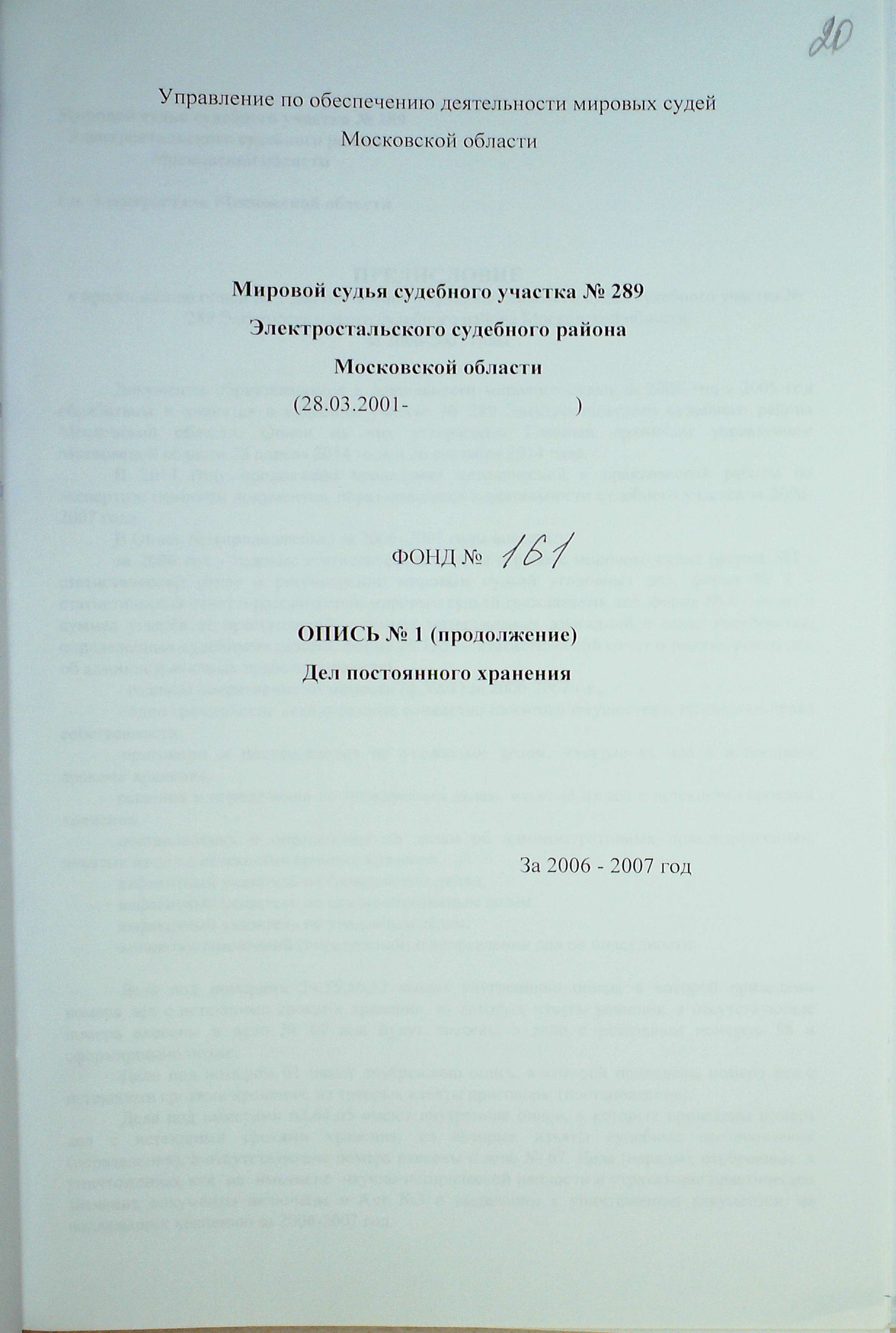 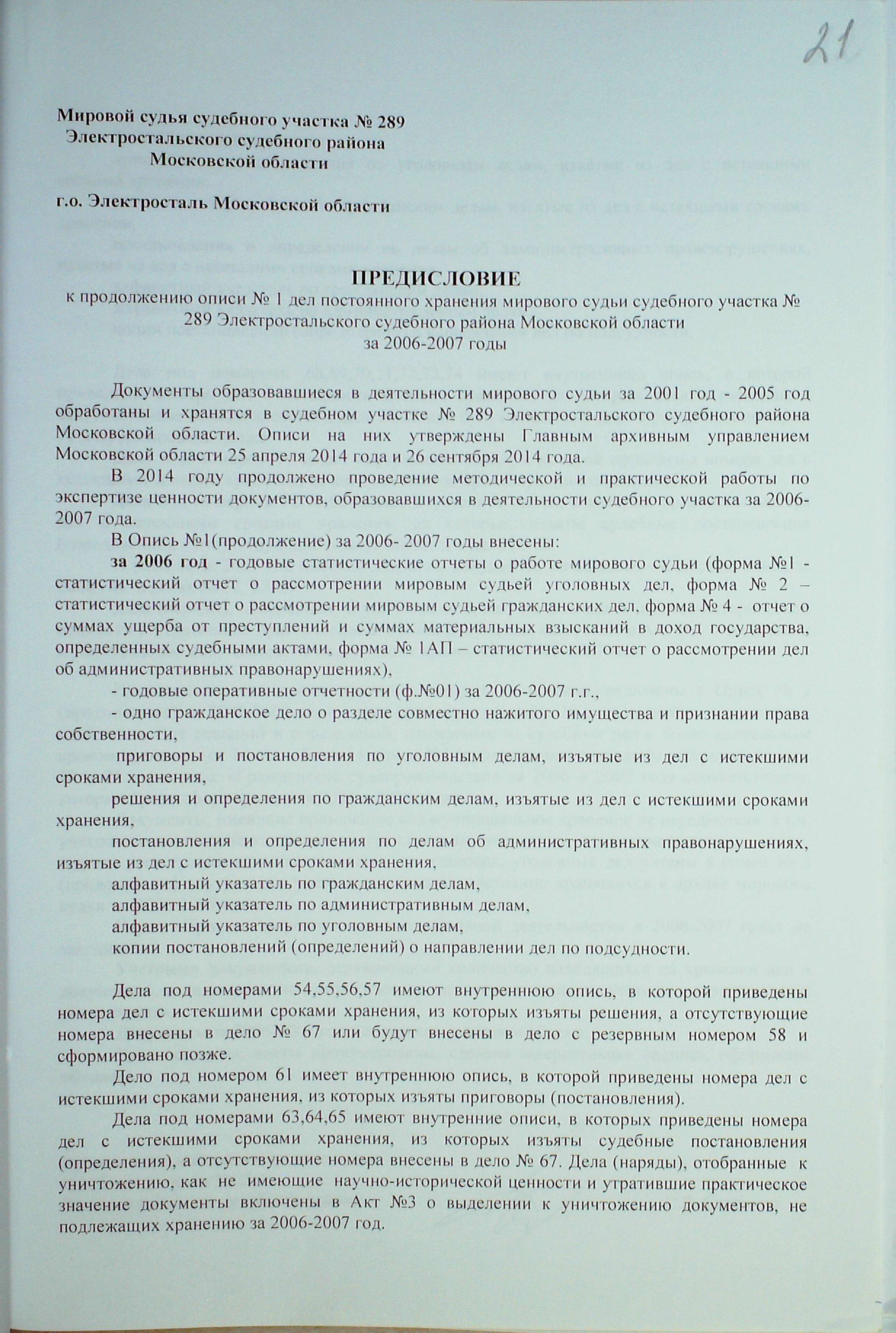 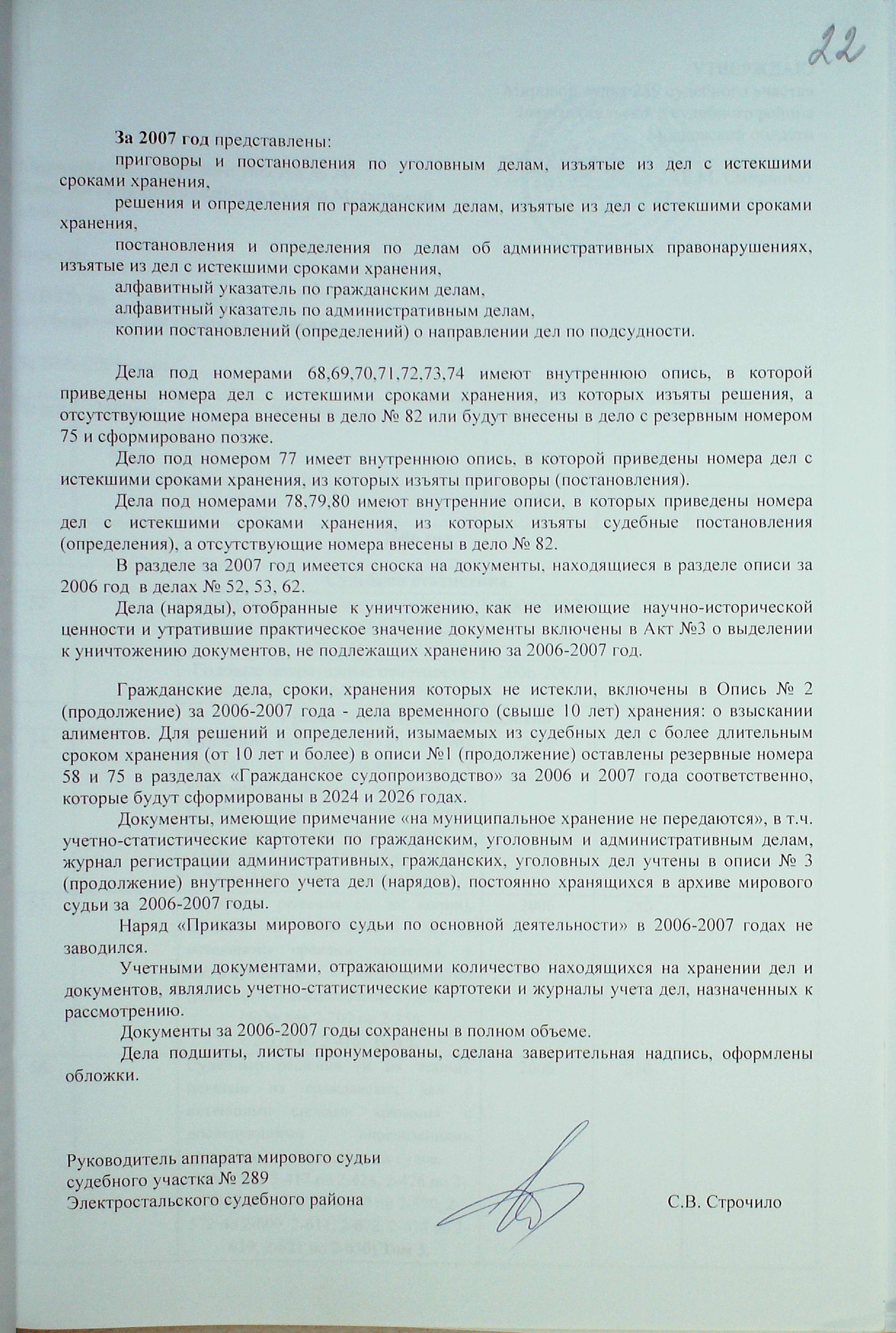 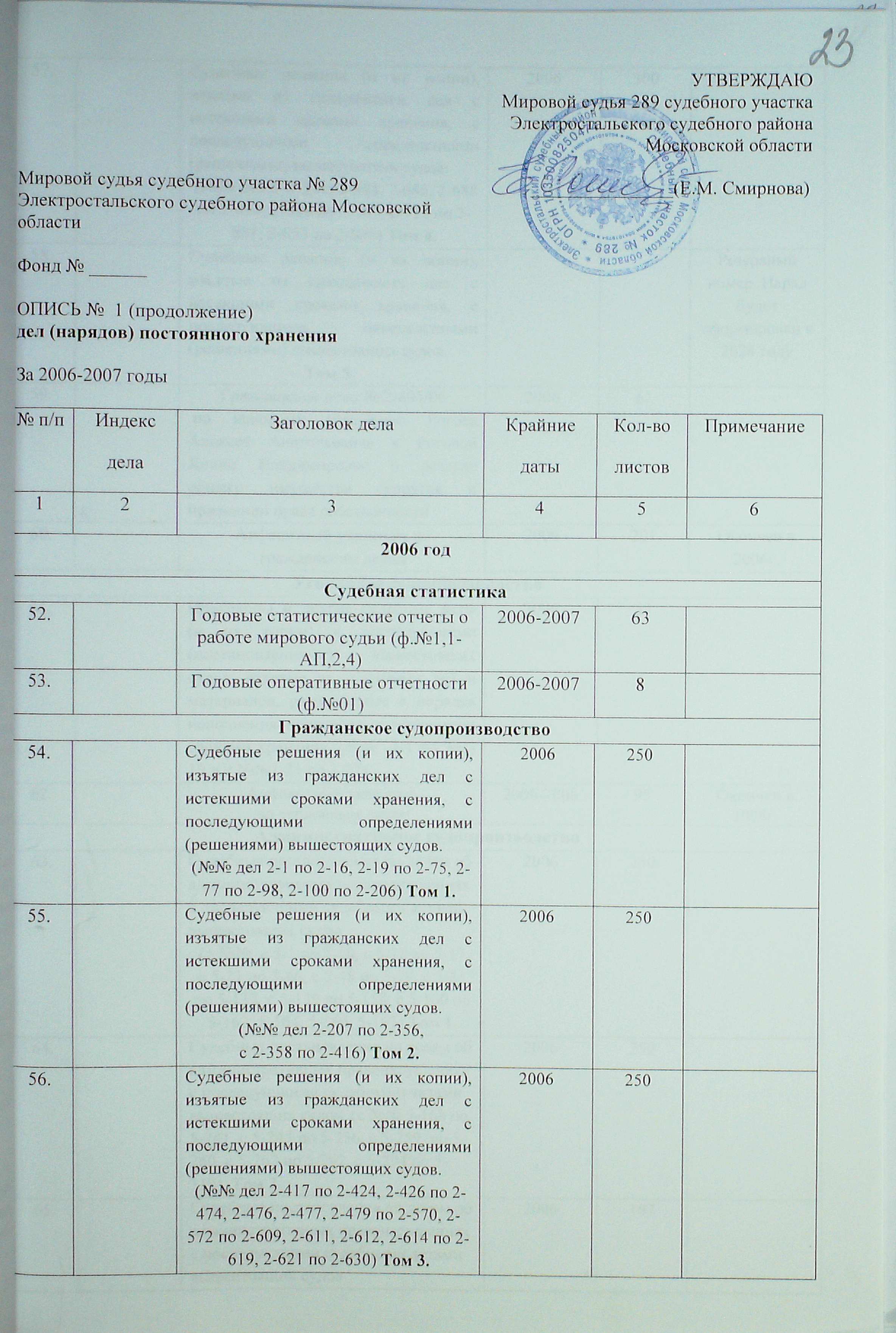 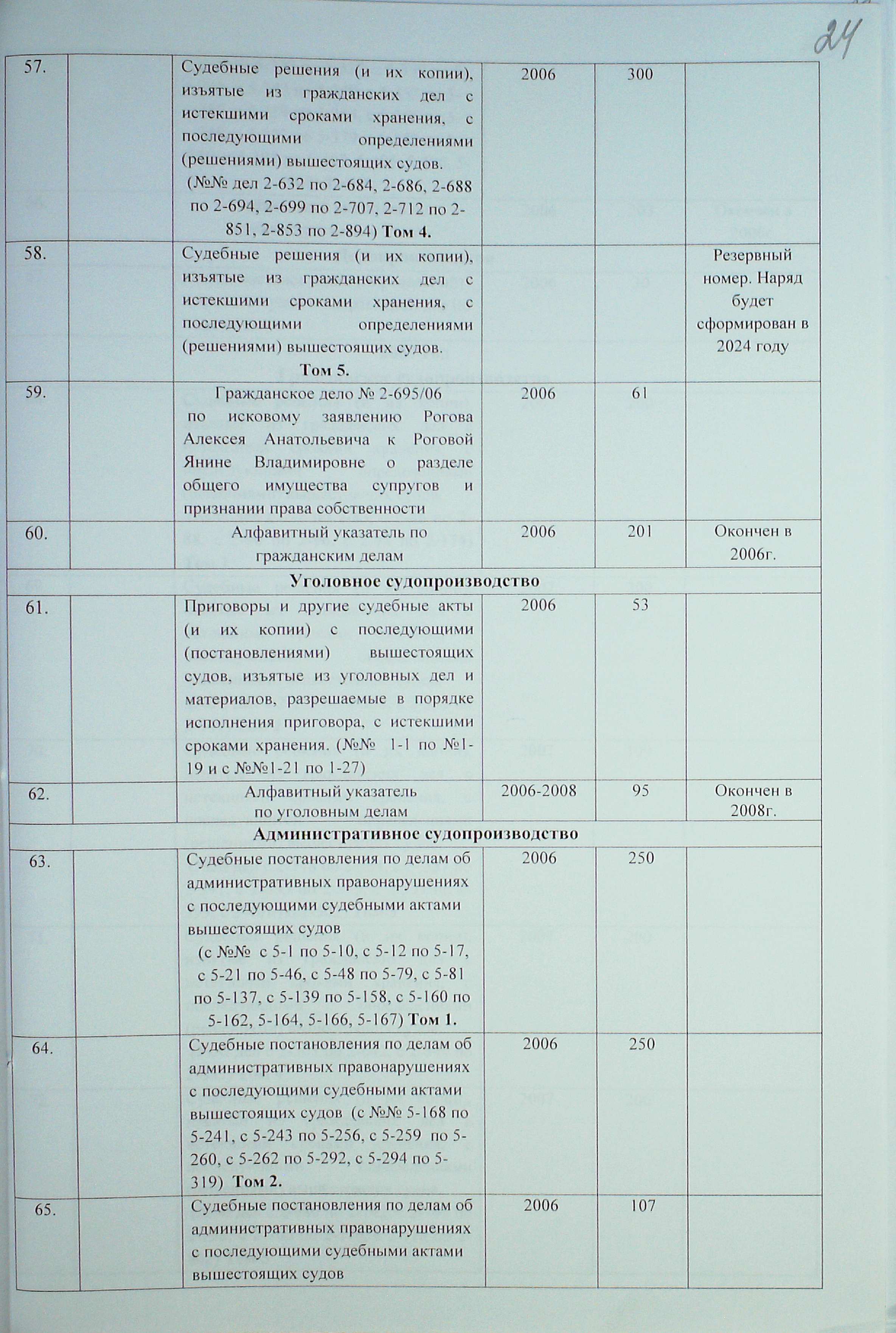 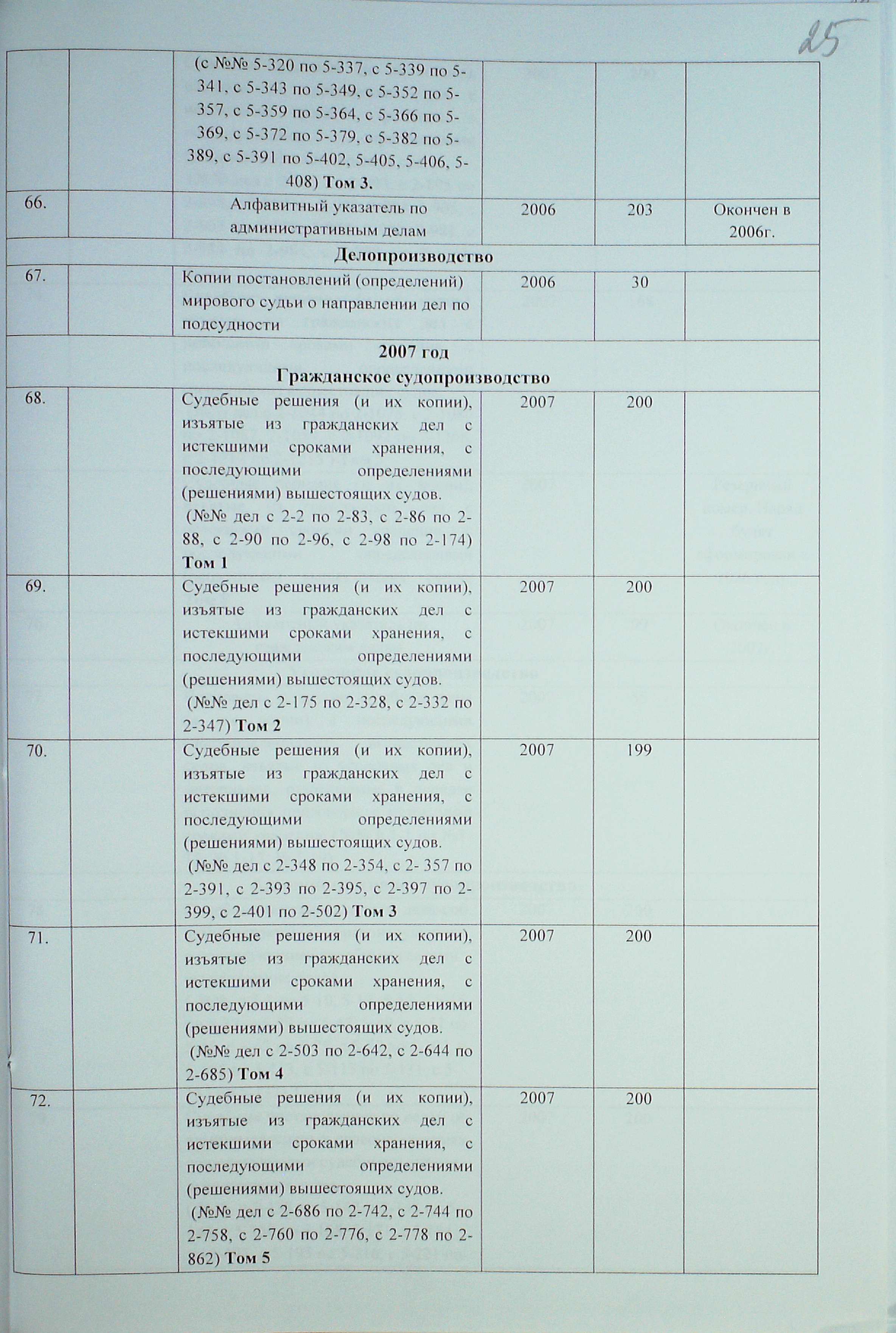 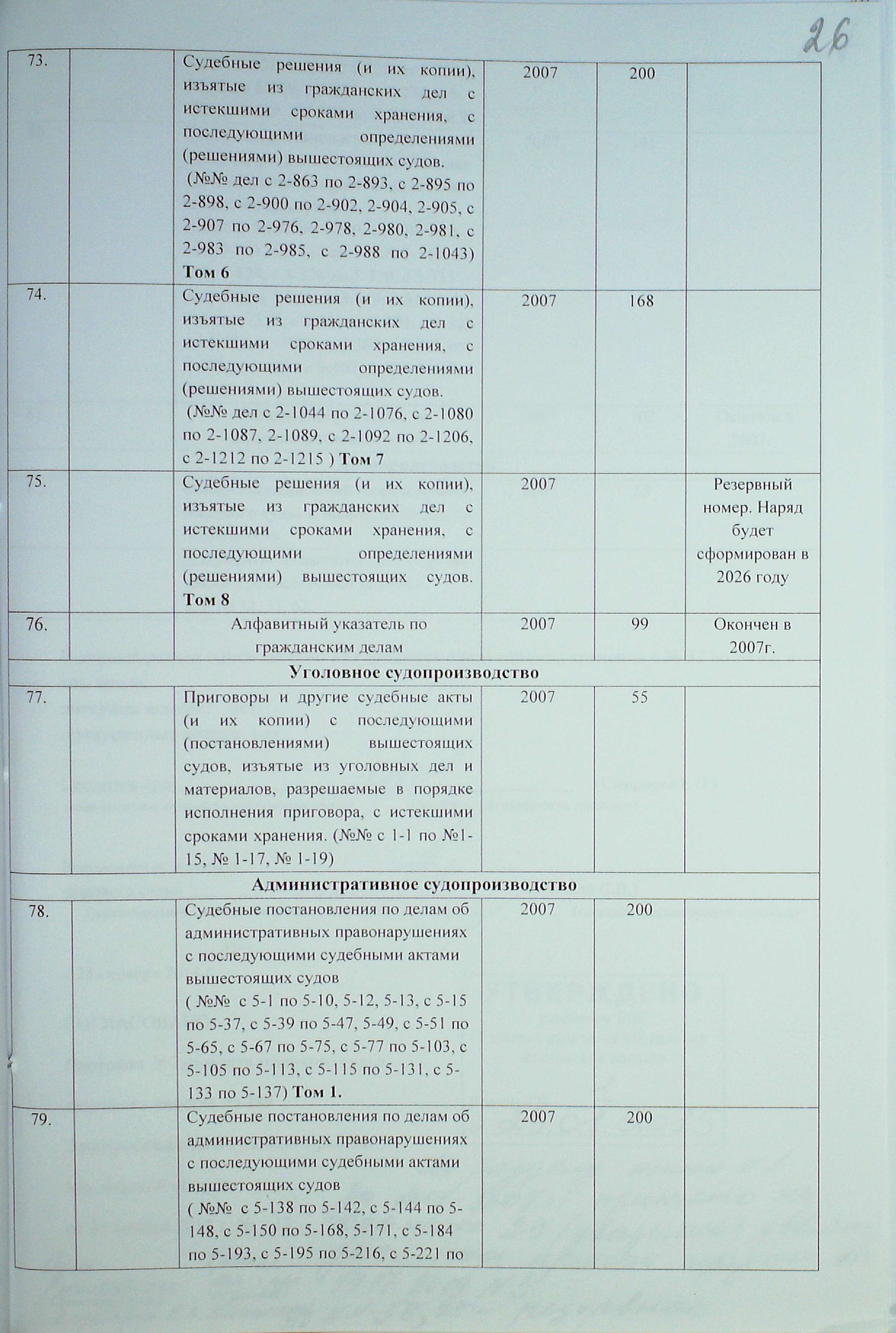 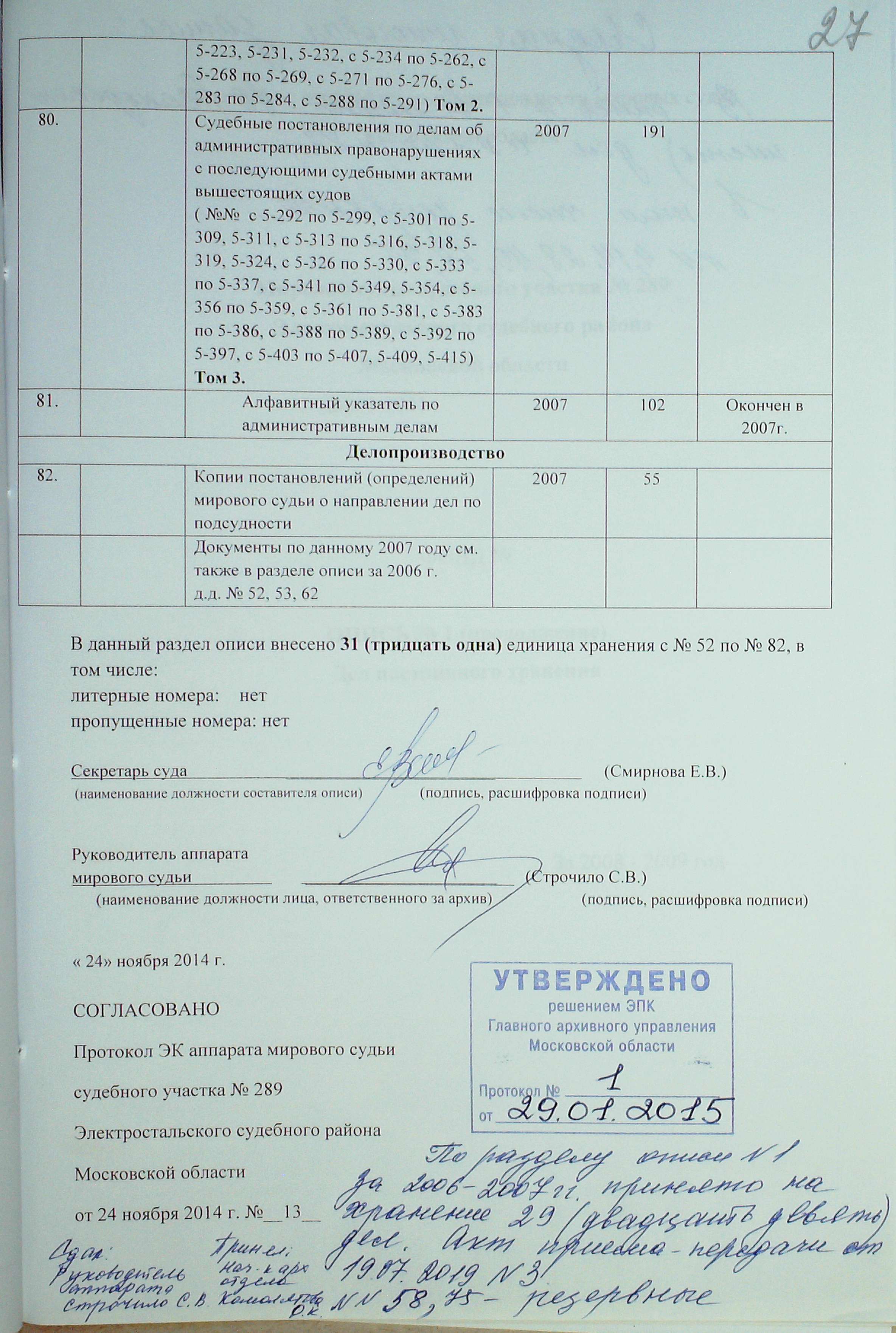 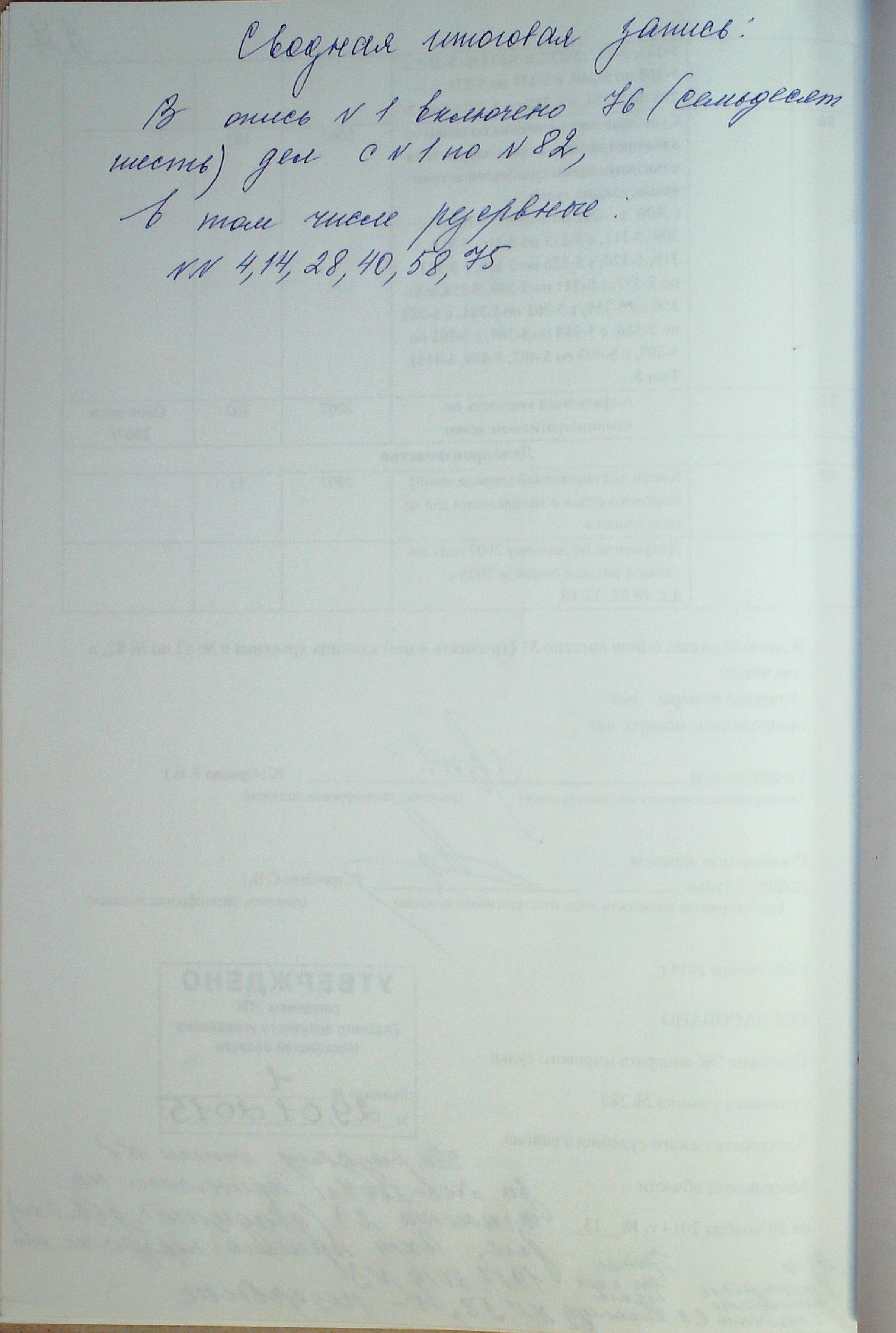 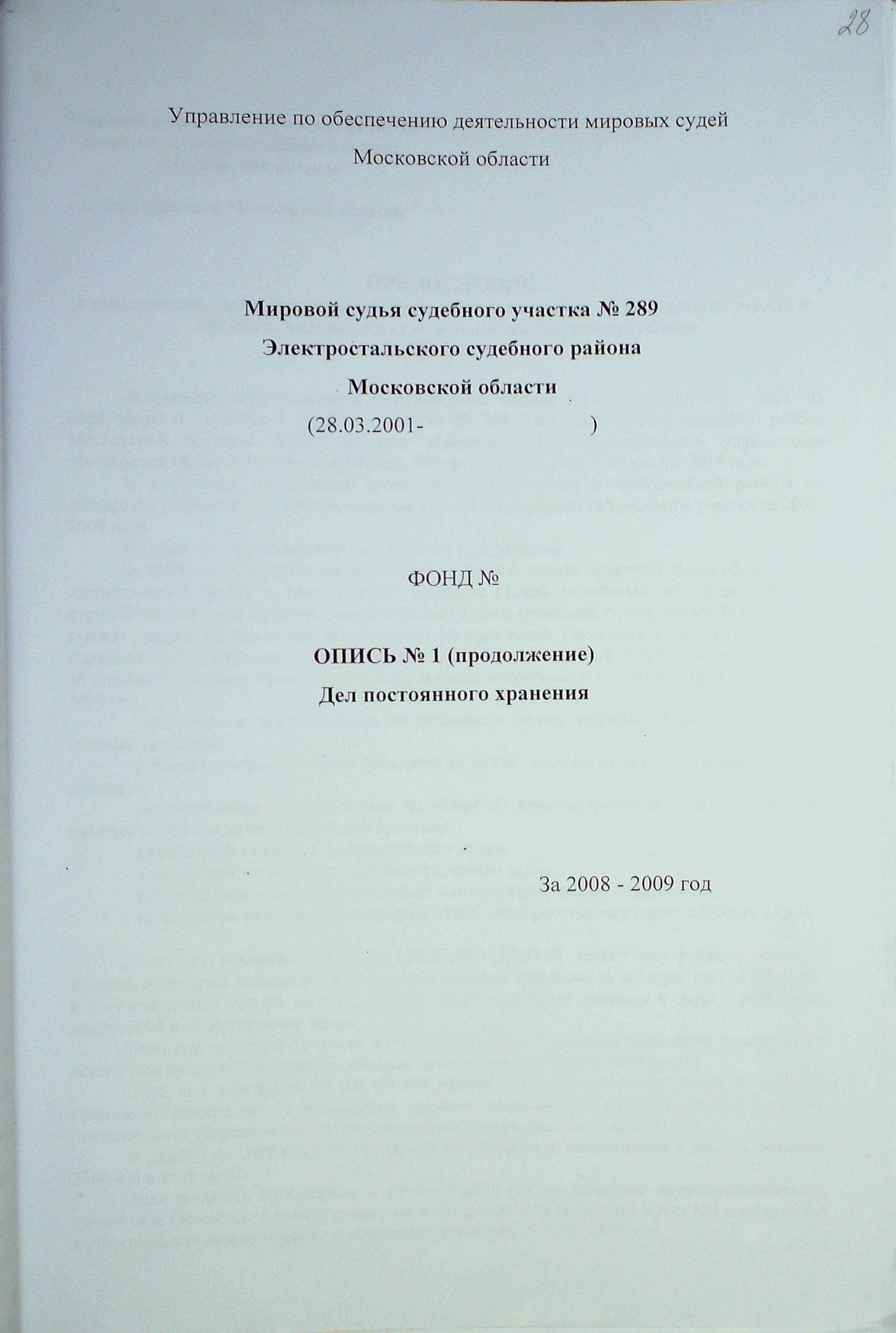 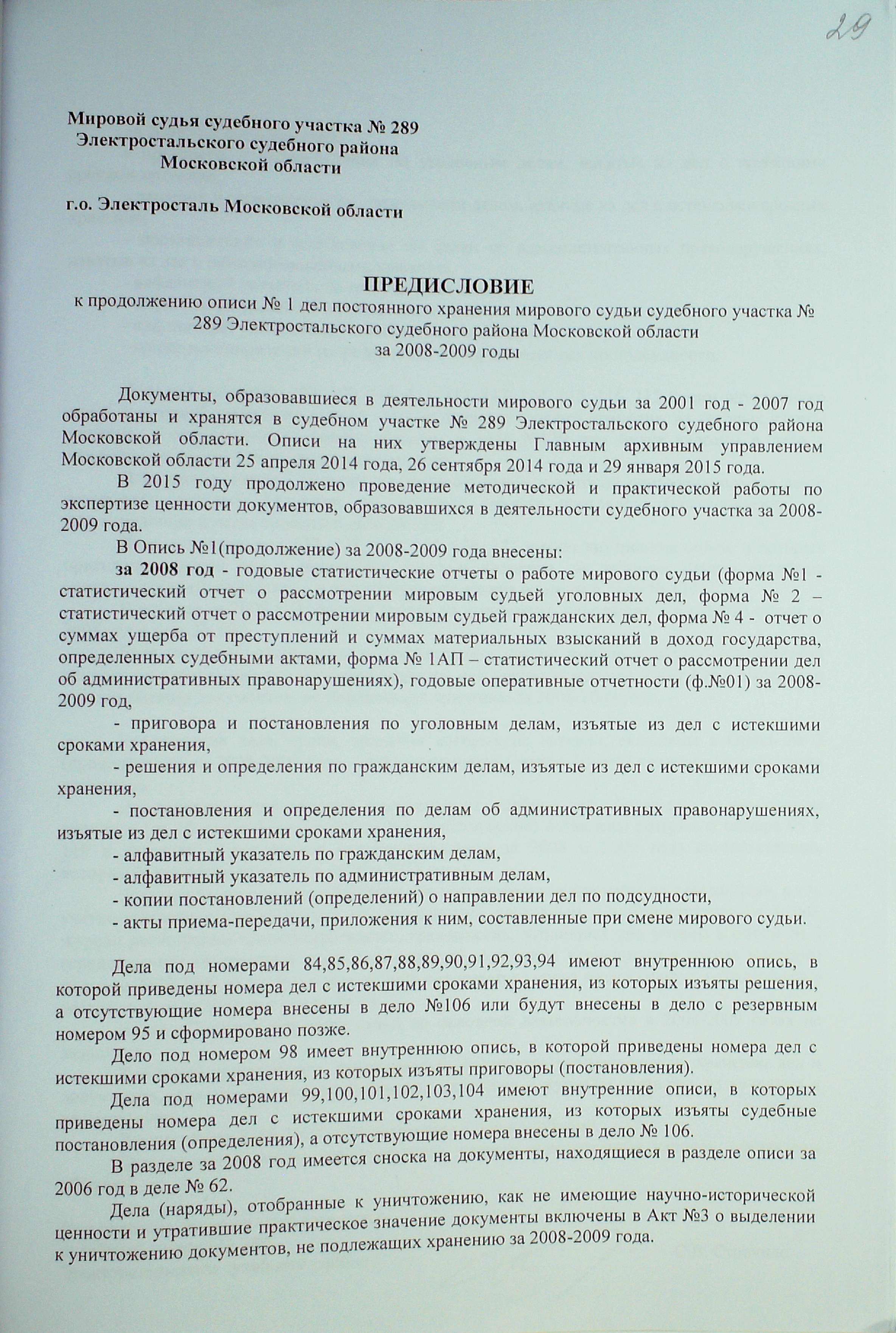 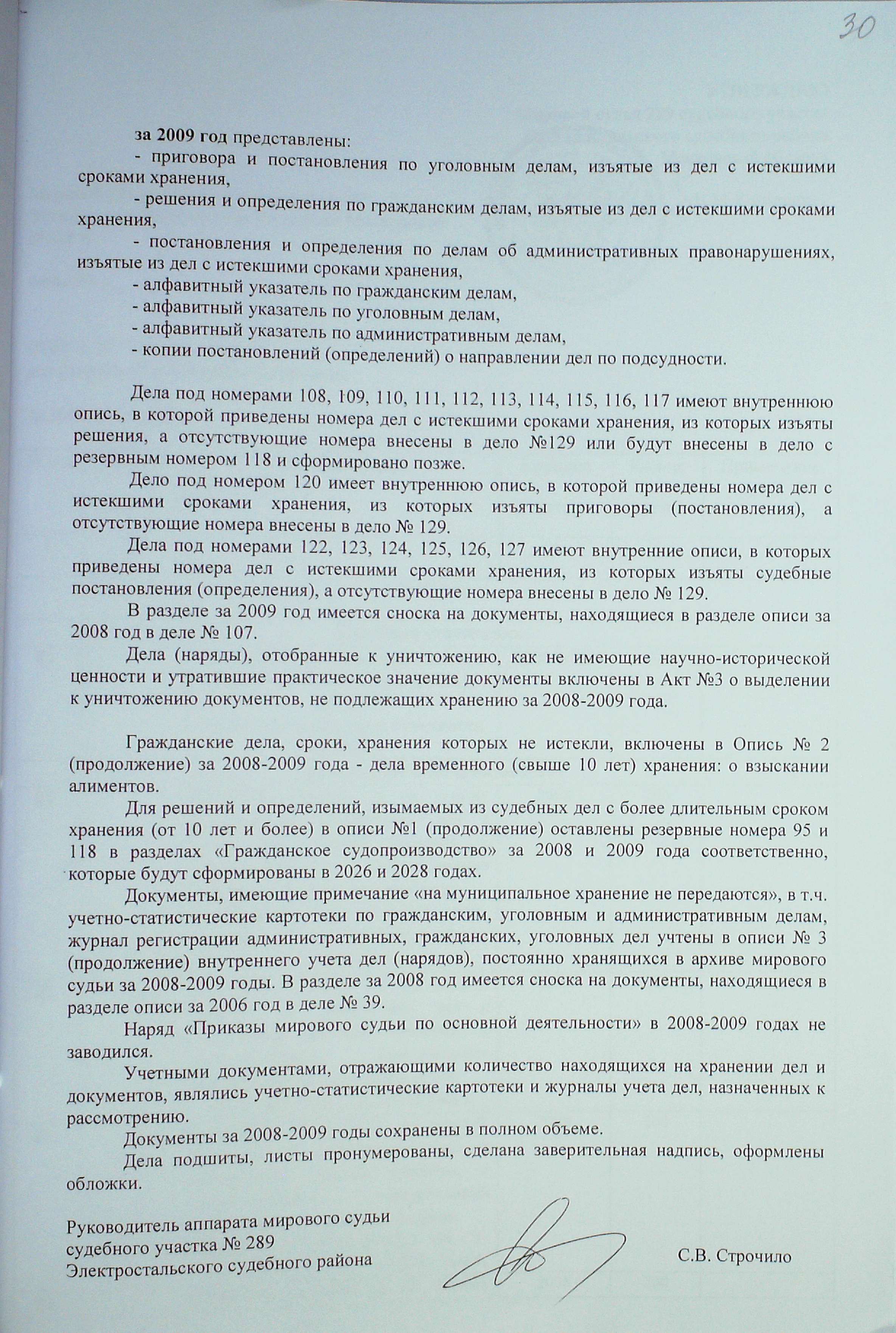 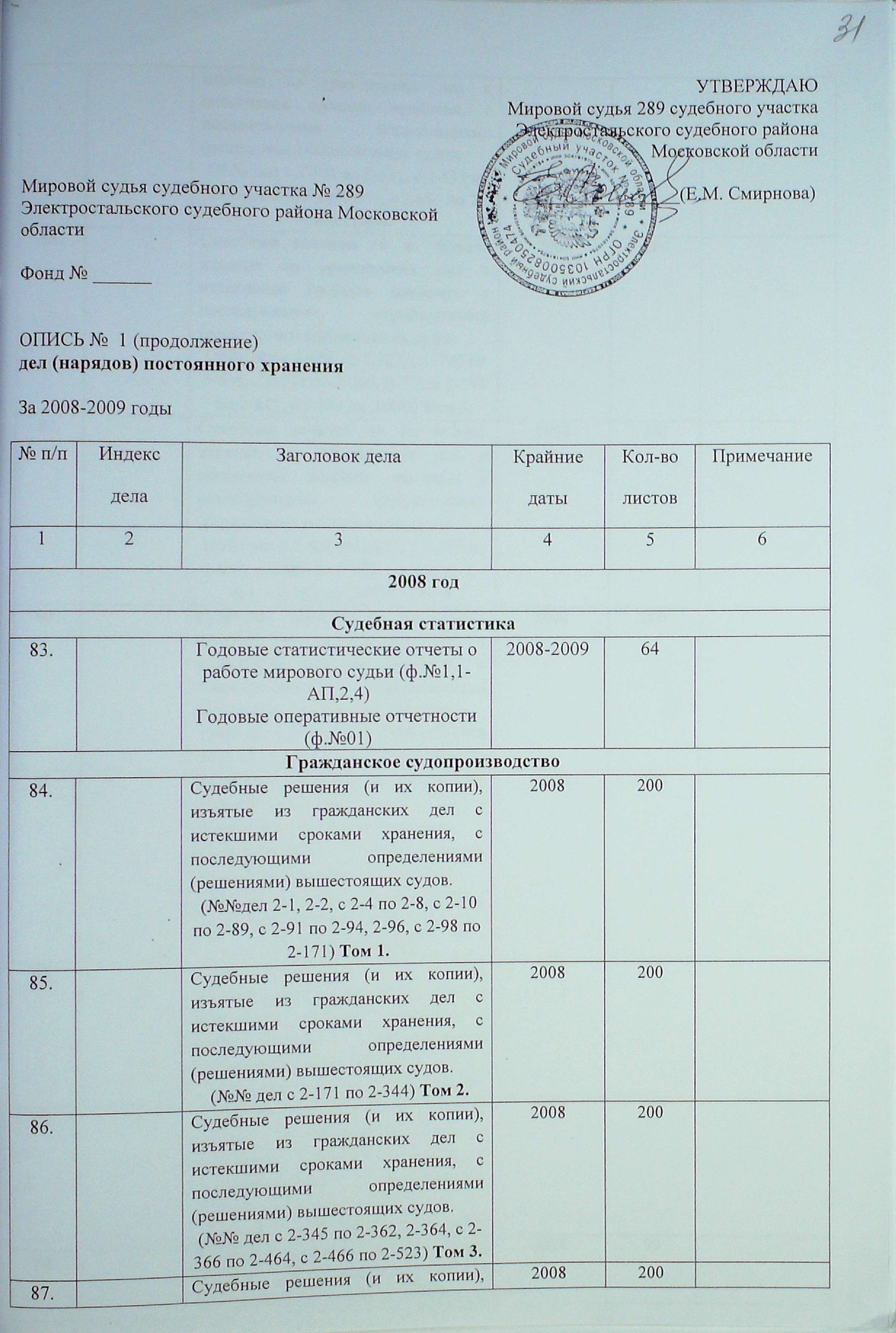 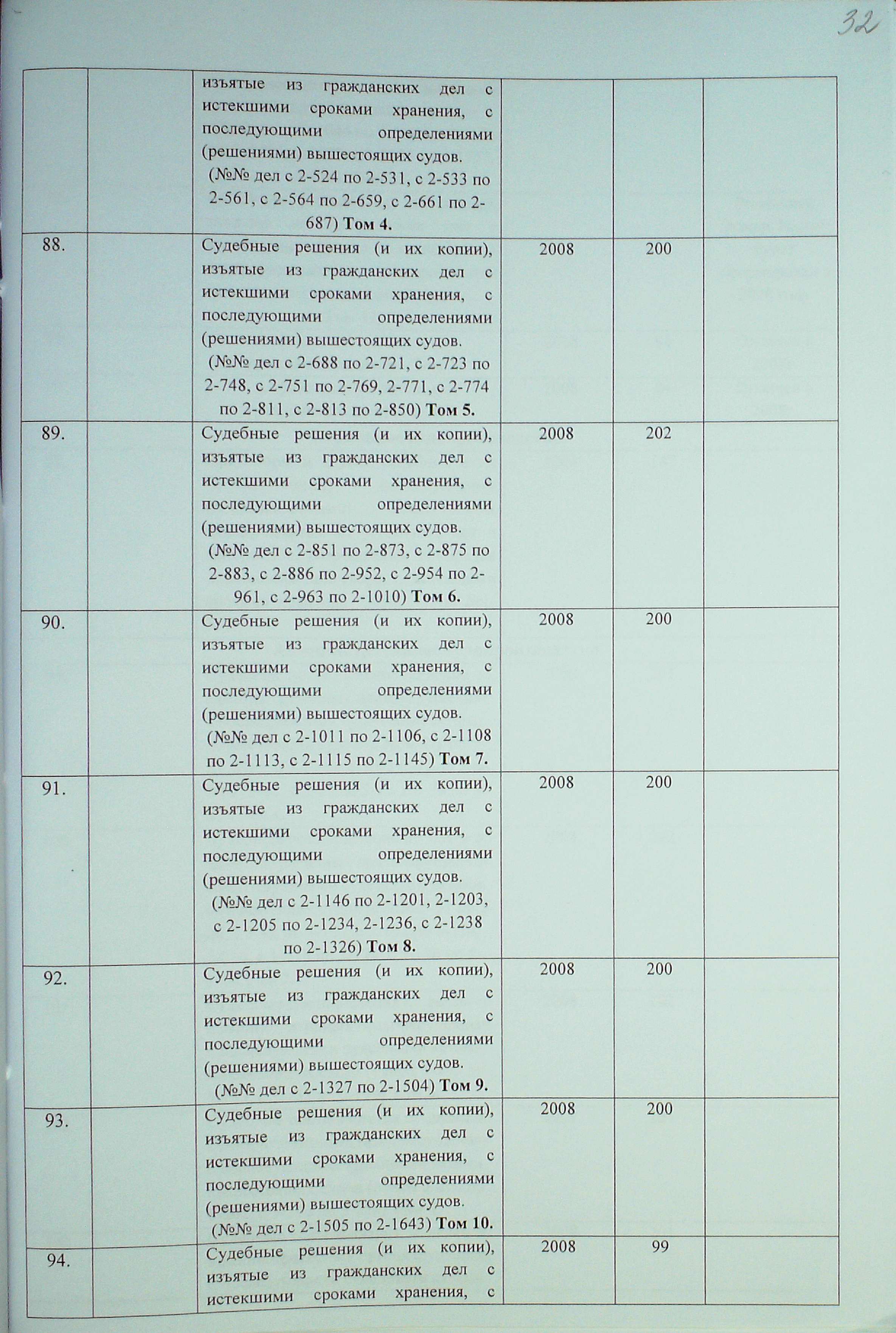 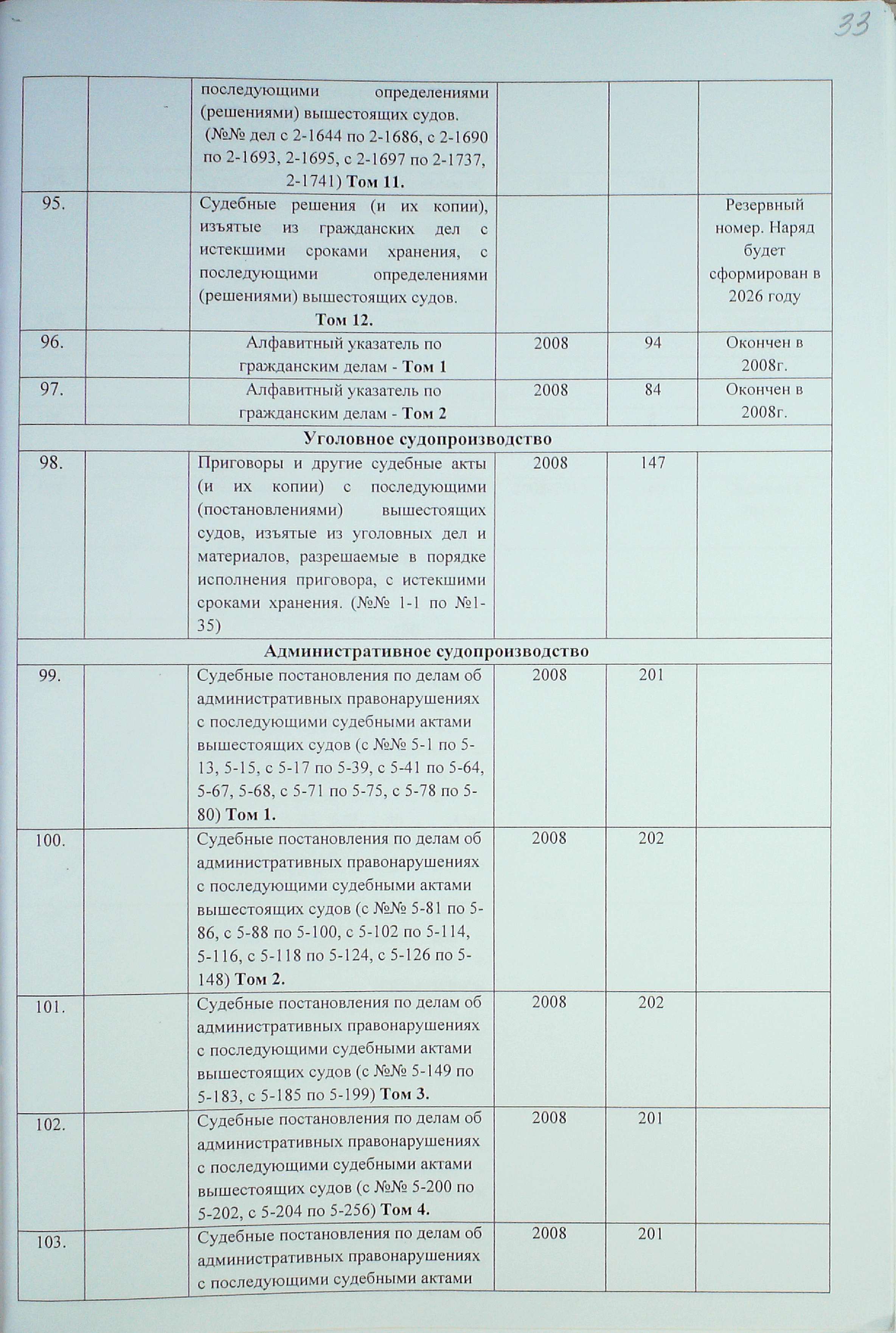 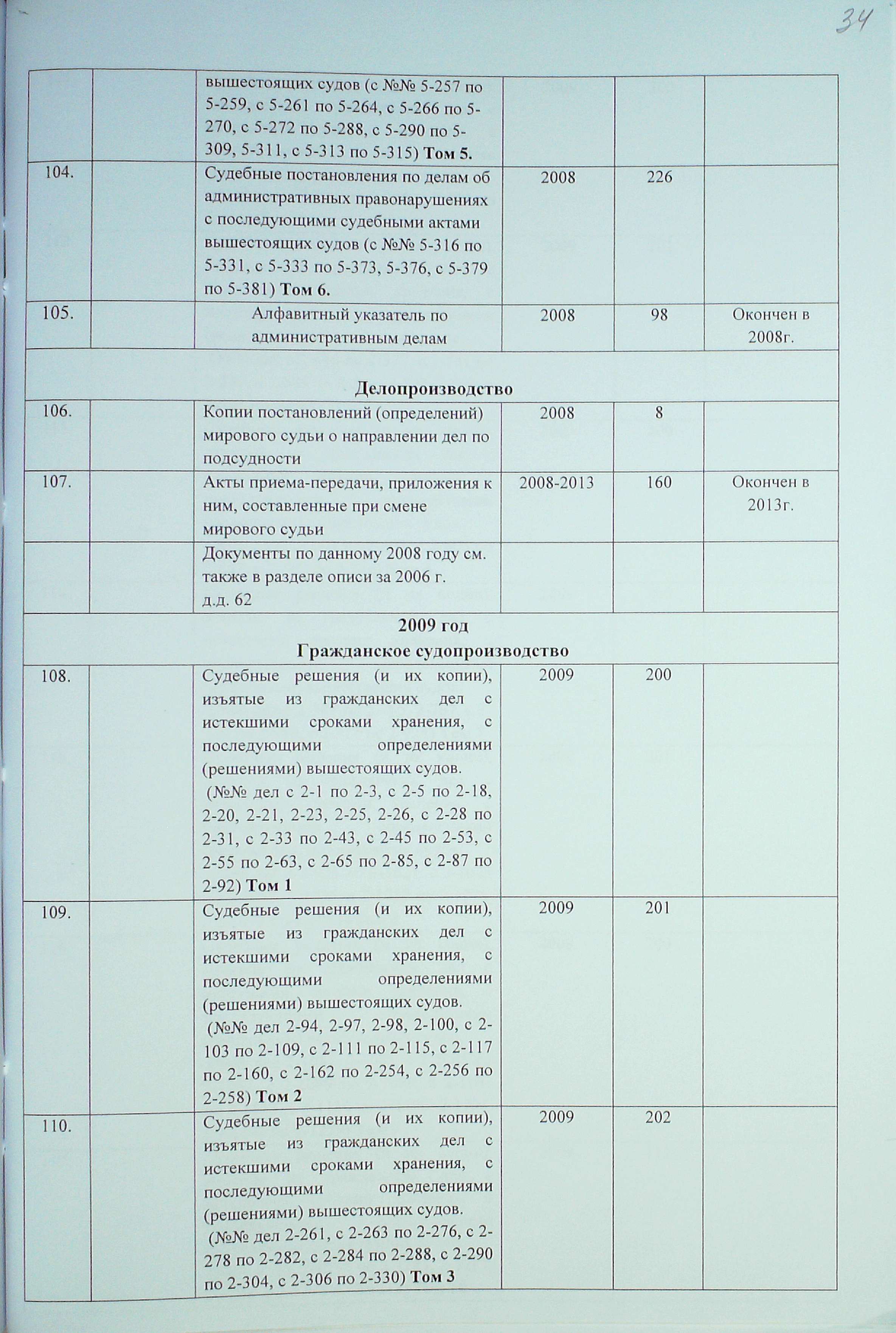 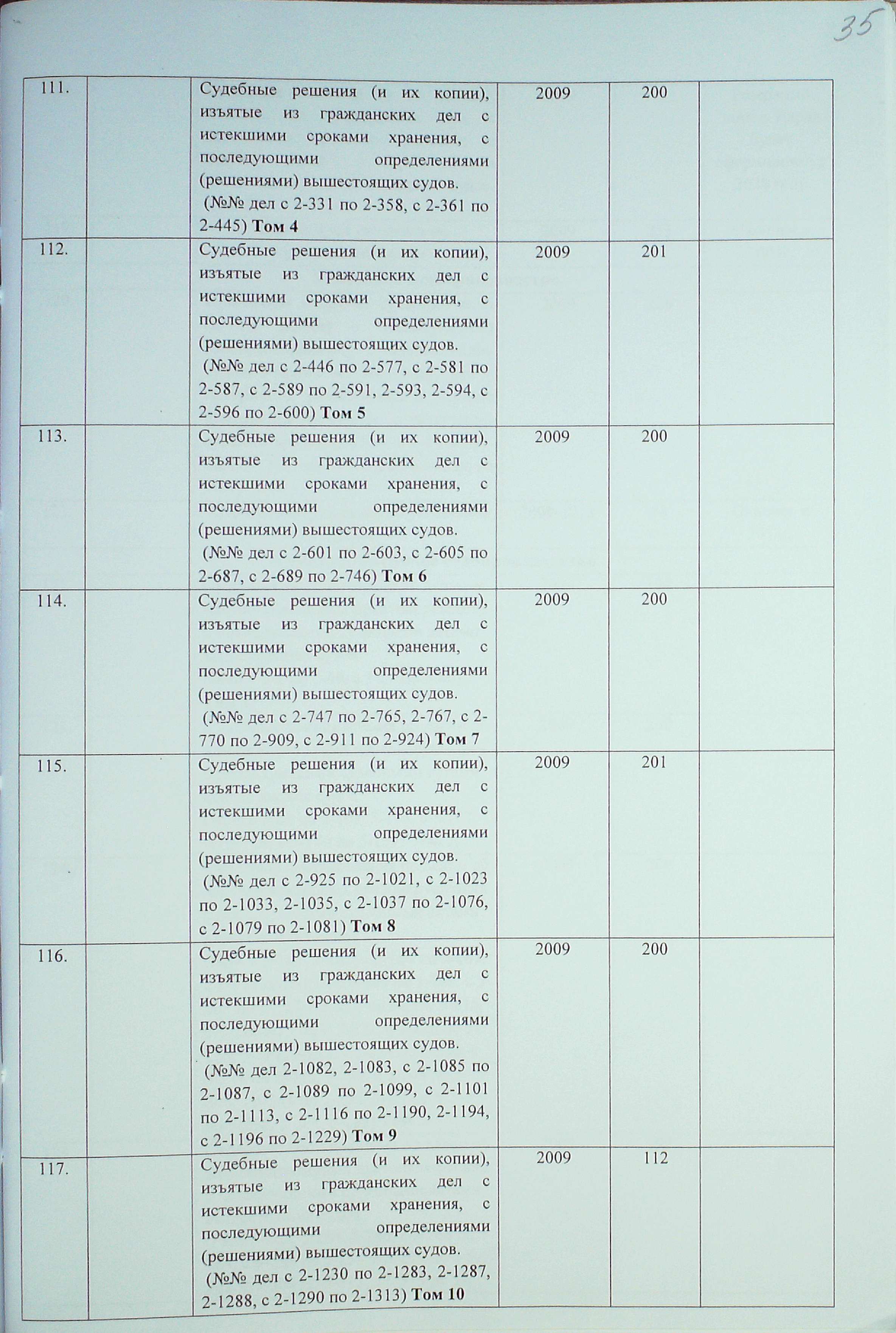 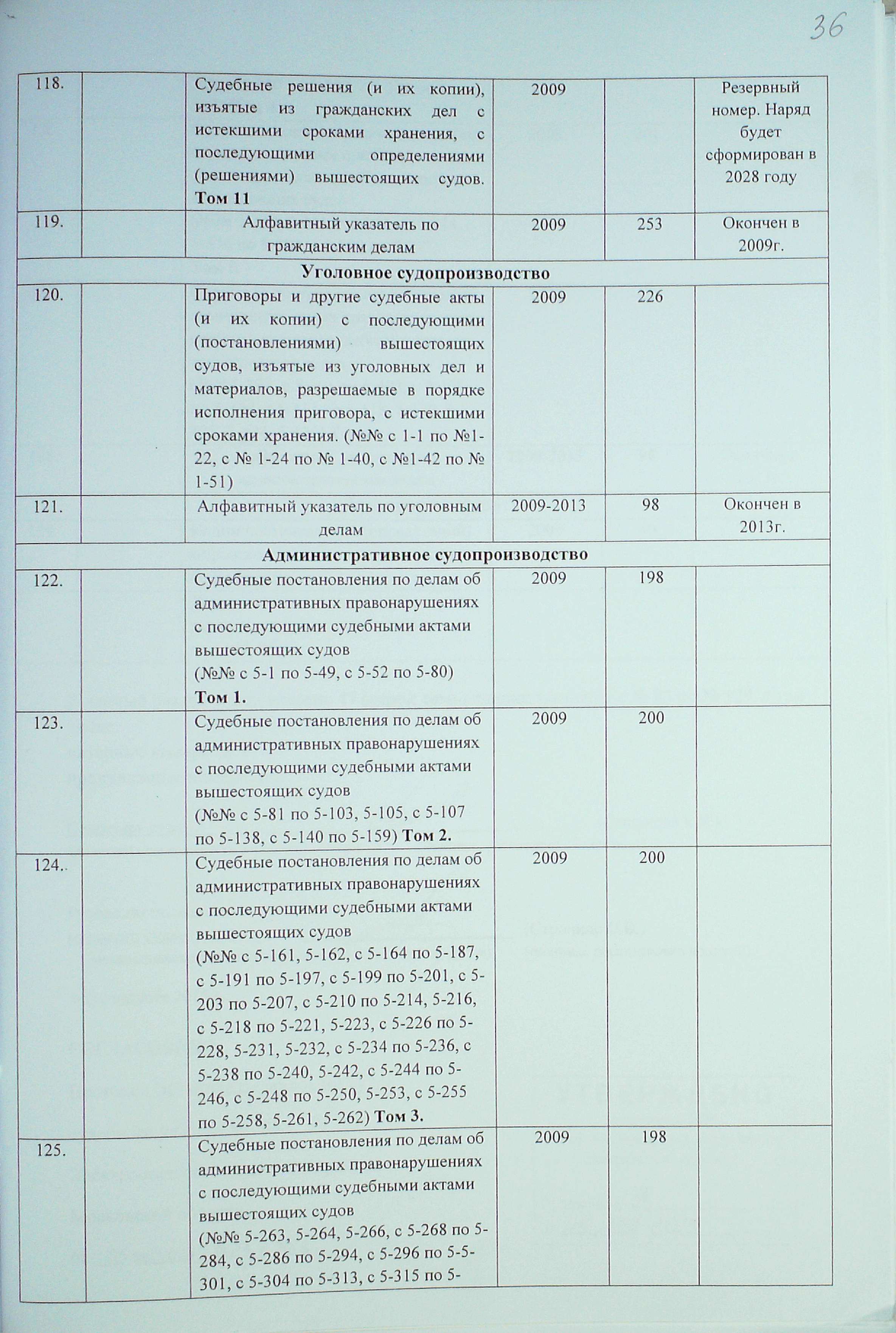 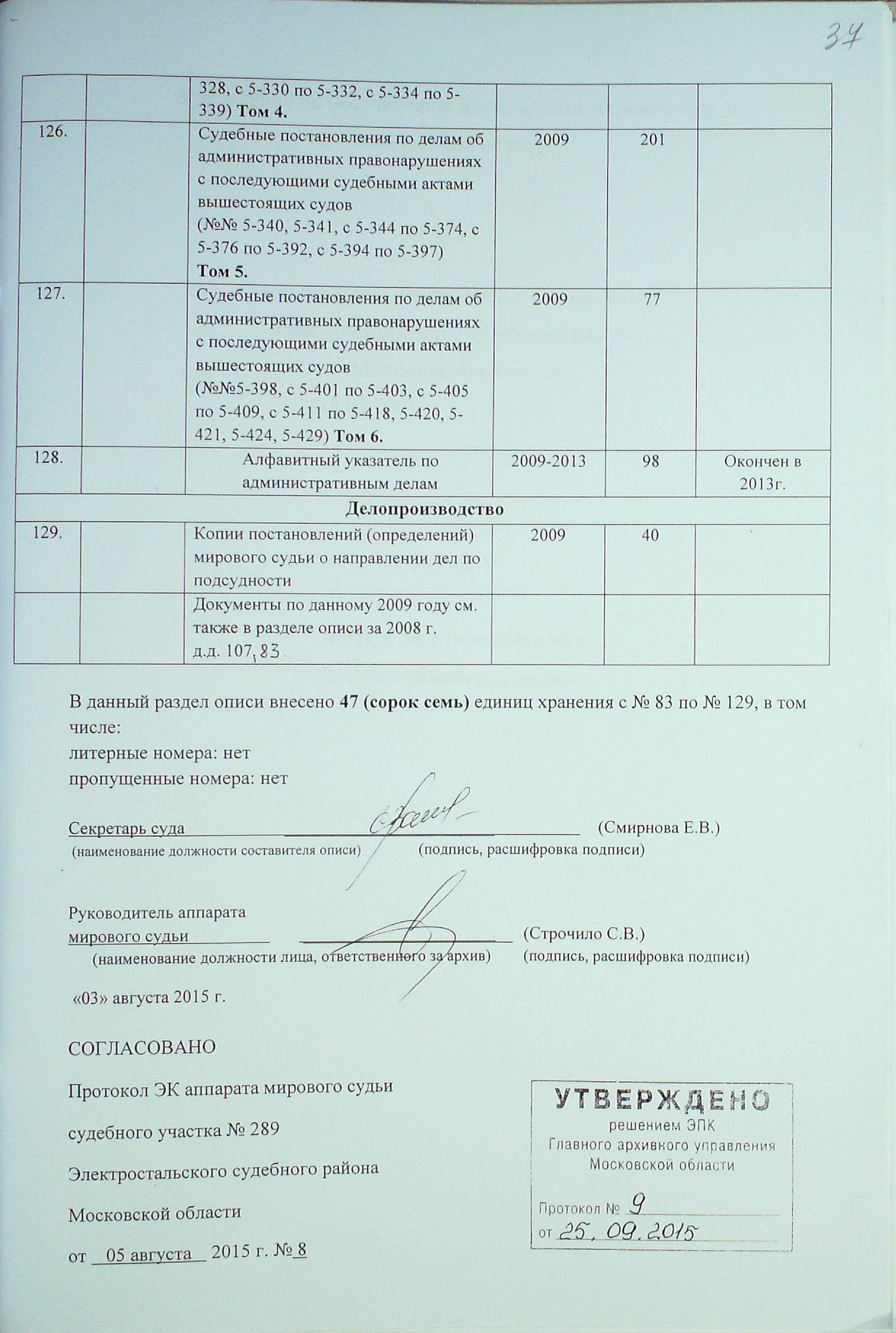 